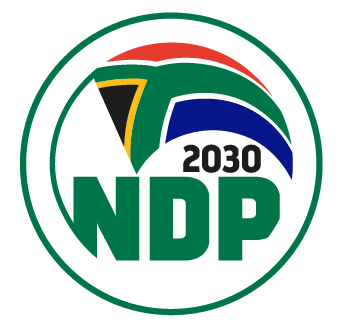 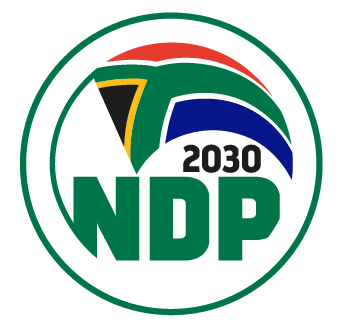 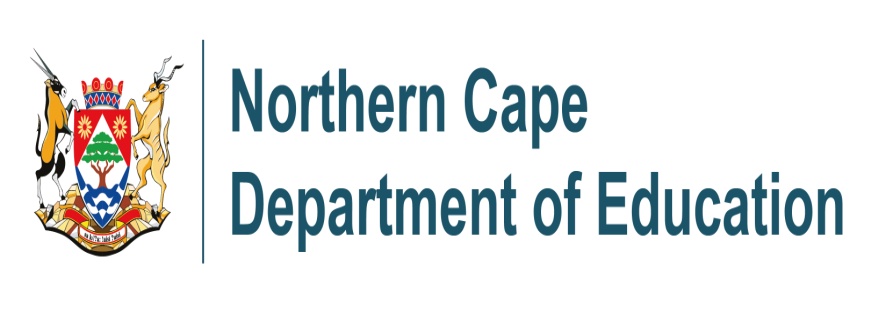 AFRIKAANS EERSTE ADDISIONELE TAALHERSIENINGLIEN SE LANKSTAANSKOENE – Derick van der WaltLEERDERGIDSGRAAD 10-12MEI  2020LIEN SE LANKSTAANSKOENE – Derick van der WaltBronnelysDepartment van Basiese Onderwys. Afrikaans Eerste Addisionele Taal NSS- en SS-Eksamenvraestelle, 2017-2019StudieprogramStudieprogramStudieprogramStudieprogramStudieprogramDAGDAGDATUMINHOUDBladsyBladsyBladsyBladsyMaandagMaandagDinsdagDinsdagWoensdagWoensdagDonderdagDonderdagVrydagVrydagSaterdagSaterdagSondagSondagMaandagMaandagDinsdagDinsdagWoensdagWoensdagDonderdagDonderdagVrydagVrydagSaterdagSaterdagSondagSondagMaandagMaandagDinsdagDinsdagWoensdagWoensdagDonderdagDonderdagVrydagVrydagSaterdagSaterdagSondagSondagMaandagMaandagDinsdagDinsdagWoensdagWoensdagDonderdagDonderdagVrydagVrydagSaterdagSaterdagSondagSondagDie samestelling van Vraestel 2Die samestelling van Vraestel 2Die samestelling van Vraestel 2Die samestelling van Vraestel 2Die samestelling van Vraestel 2Vraestel 1 bestaan uit VIER AFDELINGS naamlik:Vraestel 1 bestaan uit VIER AFDELINGS naamlik:Vraestel 1 bestaan uit VIER AFDELINGS naamlik:Vraestel 1 bestaan uit VIER AFDELINGS naamlik:Vraestel 1 bestaan uit VIER AFDELINGS naamlik:AFDELINGVRAAGGENRENAAM VAN BOEKPUNTEAFDELING AVRAAG 4ROMANLien se lankstaanskoene – Derick van der Walt35AFDELING BVRAAG 7DRAMAFiela se kind – die drama  -  Dalene Matthee35AFDELING CVRAAG 8.1 EN 8.2KORTVERHALE2 kortverhale uit Spieëlbeelde 35AFDELING DVRAAG 9.1 EN 9.2GEDIGTE2 gedigte uit Verskuns vir Eerste Addisionele Taal 35Oefening 1Oefening 1Oefening 1PUNTVLAK4.1By Deon/sy vriend/klasmaat By die krieketoefening      (Enige EEN)   By Deon/sy vriend/klasmaat By die krieketoefening      (Enige EEN)   (1)14.2Daar was nie ŉ lekker atmosfeer in die woonstel nie. Daar was nie altyd kos om te eet nie. Hy wou nie dieselfde verantwoordelikheid as Lien dra nie/wou   vry voel. Hy wou nie met sy ma se drankprobleem gekonfronteer word  nie/wou realiteit ontvlug.   (Enige EEN of soortgelyk aan bogenoemde)   Daar was nie ŉ lekker atmosfeer in die woonstel nie. Daar was nie altyd kos om te eet nie. Hy wou nie dieselfde verantwoordelikheid as Lien dra nie/wou   vry voel. Hy wou nie met sy ma se drankprobleem gekonfronteer word  nie/wou realiteit ontvlug.   (Enige EEN of soortgelyk aan bogenoemde)   (1)44.3onbetrokke maonbetrokke ma(1)34.4Lien het by die koffiewinkel/by tant Malie (se Tuin)/as kelnerin gaan werk. Lien het by die haarsalon/Dirkie/Donovan/Millenium Creations gaan werk. Lien het (op die straathoek) gaan bedel. (Of soortgelyk aan bogenoemde)   Lien het by die koffiewinkel/by tant Malie (se Tuin)/as kelnerin gaan werk. Lien het by die haarsalon/Dirkie/Donovan/Millenium Creations gaan werk. Lien het (op die straathoek) gaan bedel. (Of soortgelyk aan bogenoemde)   (3)14.5D onverantwoordelik D     onverantwoordelik (Enige EEN)D onverantwoordelik D     onverantwoordelik (Enige EEN)(1)34.6Lien wou nie haar huislike omstandighede met ander bespreek nie/Lien was skaam vir haar (moeilike) omstandighede.  Lien wou nie raakgesien word nie/aandag op haarself vestig nie.Lien wou nie deel word/wees van die nuwe skool nie./Lien het die skool gehaat.Lien het nie gedink iemand anders sou verstaan of kon help nie.Lien het gevoel sy pas nie in by die ander kinders nie/is anders as die ander kinders (weens haar omstandighede).      (Of soortgelyk aan bogenoemde)   Lien wou nie haar huislike omstandighede met ander bespreek nie/Lien was skaam vir haar (moeilike) omstandighede.  Lien wou nie raakgesien word nie/aandag op haarself vestig nie.Lien wou nie deel word/wees van die nuwe skool nie./Lien het die skool gehaat.Lien het nie gedink iemand anders sou verstaan of kon help nie.Lien het gevoel sy pas nie in by die ander kinders nie/is anders as die ander kinders (weens haar omstandighede).      (Of soortgelyk aan bogenoemde)   (1)34.7Dit het Lien gemotiveer om (later) drama te gaan studeer. Dit het Lien laat besluit om nie meer in die regte te gaan studeer nie.  (Enige EEN of soortgelyk)   Dit het Lien gemotiveer om (later) drama te gaan studeer. Dit het Lien laat besluit om nie meer in die regte te gaan studeer nie.  (Enige EEN of soortgelyk)   (1)44.8Sy was (Weird) Maria.Sy was (Weird) Maria.(1)24.9Lien se pa het bedrog gepleeg. Lien en die res van haar gesin is in armoede gedompel. Lien het besluit om self geld te verdien. Lien se gesin is herenig. (Kandidaat kry  vir elke gebeurtenis wat op die regte plek in die volgorde is.)  Lien se pa het bedrog gepleeg. Lien en die res van haar gesin is in armoede gedompel. Lien het besluit om self geld te verdien. Lien se gesin is herenig. (Kandidaat kry  vir elke gebeurtenis wat op die regte plek in die volgorde is.)  (1)(1)(1)(1)22224.10(a)ondersteunende(1)3(b)ontspanne(1)34.11(a)Lien en Braam/Hulle het gehoop dat ... die gesin toe weer normaal sou wees/dinge beter sou wees/ normaal sou bly. hulle ma sou ophou drink/haar regruk/weer haar ou self word. (Enige EEN of soortgelyk aan bogenoemde)(1)4(b)Hulle ma is met drank kamer toe./Die ma het haar weer onttrek/begin drink.(1)44.12TibbeyTibbey(1)14.13Tibbey is (deur ŉ motor) raakgery/was in ŉ ongeluk/was in die hospitaal./Tibbey se bene was ŉ gemors/beseer.Tibbey is (deur ŉ motor) raakgery/was in ŉ ongeluk/was in die hospitaal./Tibbey se bene was ŉ gemors/beseer.(1)24.14Lien wou vir Hein vra om vir Tibbey ŉ karretjie/ryding/(spesiale) rolstoel/rystoel/iets om mee te ry te maak/bou.  Lien wou vir Hein vra om vir Tibbey ŉ karretjie/ryding/(spesiale) rolstoel/rystoel/iets om mee te ry te maak/bou.  (1)14.15Hein het daarvan gehou om met sy hande te werk. Hein het die dekor vir die toneelopvoering help maak. Hein se pa (het Venter Constructions besit en) kon hom gehelp het. (Enige EEN of soortgelyk aan bogenoemde)Hein het daarvan gehou om met sy hande te werk. Hein het die dekor vir die toneelopvoering help maak. Hein se pa (het Venter Constructions besit en) kon hom gehelp het. (Enige EEN of soortgelyk aan bogenoemde)(1)34.16B Meneer Jooste B    Meneer Jooste (Enige EEN)B Meneer Jooste B    Meneer Jooste (Enige EEN)(1)3D Tant Malie D    Tant Malie (Enige EEN)D Tant Malie D    Tant Malie (Enige EEN)(1)3E Sproet E   Sproet (Enige EEN)   E Sproet E   Sproet (Enige EEN)   (1)3A Braam A    Braam (Enige EEN)A Braam A    Braam (Enige EEN)(1)34.17agterdogtigagterdogtig(1)34.18B besef het juffrou Breytenbach weet dat sy gejok het.   B    besef het juffrou Breytenbach weet dat sy gejok het.  (Enige EEN)B besef het juffrou Breytenbach weet dat sy gejok het.   B    besef het juffrou Breytenbach weet dat sy gejok het.  (Enige EEN)(1)34.19Ja. Tibbey was nie Afrikaanssprekend nie. Dit is hoe Tibbey en die ander bedelaars/hulle in die roman gepraat het.  Dit maak die verhaal geloofwaardig. OF Nee. Sulke taalgebruik hoort nie in ŉ boek wat vir Afrikaansleerders voorgeskryf word nie.  (Enige EEN of soortgelyk aan bogenoemde)Ja. Tibbey was nie Afrikaanssprekend nie. Dit is hoe Tibbey en die ander bedelaars/hulle in die roman gepraat het.  Dit maak die verhaal geloofwaardig. OF Nee. Sulke taalgebruik hoort nie in ŉ boek wat vir Afrikaansleerders voorgeskryf word nie.  (Enige EEN of soortgelyk aan bogenoemde)(1)44.20Dit verwys figuurlik na  ... die moeilike situasie/verantwoordelikhede/ wat sy moes dra. die volwasse/grootmensskoene wat sy moes volstaan. deursettingsvermoë/opoffering/uithouvermoë/aanhou/geduld  (Enige EEN of soortgelyk aan bogenoemde)Dit verwys figuurlik na  ... die moeilike situasie/verantwoordelikhede/ wat sy moes dra. die volwasse/grootmensskoene wat sy moes volstaan. deursettingsvermoë/opoffering/uithouvermoë/aanhou/geduld  (Enige EEN of soortgelyk aan bogenoemde)(1)34.21Lien het ŉ onselfsugtige/omgee karakter/goeie hart. Lien het nie net altyd aan haarself gedink nie.  Lien was ŉ verantwoordelike/empatiese/simpatieke tiener.    (Enige EEN of soortgelyk aan bogenoemde)Lien het ŉ onselfsugtige/omgee karakter/goeie hart. Lien het nie net altyd aan haarself gedink nie.  Lien was ŉ verantwoordelike/empatiese/simpatieke tiener.    (Enige EEN of soortgelyk aan bogenoemde)(1)34.22Hulle hulp het vir die kinders vastigheid/rigting gebied.  Hulle het ŉ mate van normaliteit in Lien en Braam se lewens geskep/as ouerfigure vir die kinders opgetree.  Hulle het die kinders gehelp om hulle vertroue in grootmense te behou.  Tannie Bets het vir die kinders ŉ huislike atmosfeer geskep. Tannie Bets het verhoed dat hulle sou honger ly.  Tannie Bets het vir Lien werk gekry. Gerhard/Die jong dominee was iemand met wie hulle kon praat/iemand wat hulle nie veroordeel het nie/wat objektief was.Gerhard het vir Lien gehelp om op te hou bedel.  Gerhard het vir Lien aangeraai om ŉ begroting op te stel sodat die kerkraad hulle finansieel kon help.  Gerhard het gehelp dat Lien se ma gerehabiliteer is.  (Die kandidaat kan na tannie Bets en Gerhard saam of na hulle afsonderlik verwys.) (Enige TWEE of soortgelyk aan bogenoemde)Hulle hulp het vir die kinders vastigheid/rigting gebied.  Hulle het ŉ mate van normaliteit in Lien en Braam se lewens geskep/as ouerfigure vir die kinders opgetree.  Hulle het die kinders gehelp om hulle vertroue in grootmense te behou.  Tannie Bets het vir die kinders ŉ huislike atmosfeer geskep. Tannie Bets het verhoed dat hulle sou honger ly.  Tannie Bets het vir Lien werk gekry. Gerhard/Die jong dominee was iemand met wie hulle kon praat/iemand wat hulle nie veroordeel het nie/wat objektief was.Gerhard het vir Lien gehelp om op te hou bedel.  Gerhard het vir Lien aangeraai om ŉ begroting op te stel sodat die kerkraad hulle finansieel kon help.  Gerhard het gehelp dat Lien se ma gerehabiliteer is.  (Die kandidaat kan na tannie Bets en Gerhard saam of na hulle afsonderlik verwys.) (Enige TWEE of soortgelyk aan bogenoemde)(2)44.23Lien het vrede gemaak met haar ouers/pa/ma. Lien het haar ouers/pa/ma vir hulle foute vergewe. Die verhouding tussen Lien en haar ouers/pa/ma is herstel. Lien se innerlike vrede is herstel.  Lien het begrip vir haar ma/pa se situasie ontwikkel.   (Enige TWEE of soortgelyk aan bogenoemde)Lien het vrede gemaak met haar ouers/pa/ma. Lien het haar ouers/pa/ma vir hulle foute vergewe. Die verhouding tussen Lien en haar ouers/pa/ma is herstel. Lien se innerlike vrede is herstel.  Lien het begrip vir haar ma/pa se situasie ontwikkel.   (Enige TWEE of soortgelyk aan bogenoemde)(2)2Oefening 2Oefening 2Oefening 2Oefening 2Oefening 2Oefening 2Oefening 2Oefening 2Oefening 2Oefening 2Oefening 2Oefening 2PuntVlakVlakVlakVlakVlak4.14.1SproetSproetSproetSproetSproetSproetSproetSproetSproetSproetSproetSproetSproetSproet(1)111114.24.2Lien wou nie gehad het mense moes haar herken nie./Lien was  skaam oor wat sy moes doen. (Of soortgelyk aan bogenoemde)Lien wou nie gehad het mense moes haar herken nie./Lien was  skaam oor wat sy moes doen. (Of soortgelyk aan bogenoemde)Lien wou nie gehad het mense moes haar herken nie./Lien was  skaam oor wat sy moes doen. (Of soortgelyk aan bogenoemde)Lien wou nie gehad het mense moes haar herken nie./Lien was  skaam oor wat sy moes doen. (Of soortgelyk aan bogenoemde)Lien wou nie gehad het mense moes haar herken nie./Lien was  skaam oor wat sy moes doen. (Of soortgelyk aan bogenoemde)Lien wou nie gehad het mense moes haar herken nie./Lien was  skaam oor wat sy moes doen. (Of soortgelyk aan bogenoemde)Lien wou nie gehad het mense moes haar herken nie./Lien was  skaam oor wat sy moes doen. (Of soortgelyk aan bogenoemde)(1)333334.34.3DesperaatDesperaatDesperaatDesperaatDesperaatDesperaatDesperaat(1)333334.44.4(a)(a)Lien se pa/Hy was in die tronk (vir bedrog). (Of soortgelyk aan bogenoemde) LW: Lien se pa was nie by hulle nie, is te vaag.Lien se pa/Hy was in die tronk (vir bedrog). (Of soortgelyk aan bogenoemde) LW: Lien se pa was nie by hulle nie, is te vaag.Lien se pa/Hy was in die tronk (vir bedrog). (Of soortgelyk aan bogenoemde) LW: Lien se pa was nie by hulle nie, is te vaag.Lien se pa/Hy was in die tronk (vir bedrog). (Of soortgelyk aan bogenoemde) LW: Lien se pa was nie by hulle nie, is te vaag.Lien se pa/Hy was in die tronk (vir bedrog). (Of soortgelyk aan bogenoemde) LW: Lien se pa was nie by hulle nie, is te vaag.(1)11111(b)(b)Lien se ma het begin drink. (Of soortgelyk aan bogenoemde) LW: Situasies wat hieruit gespruit het, (bv. maagongesteldheid/nie kosmaak nie, is nie aanvaarbaar nie.)   Lien se ma het begin drink. (Of soortgelyk aan bogenoemde) LW: Situasies wat hieruit gespruit het, (bv. maagongesteldheid/nie kosmaak nie, is nie aanvaarbaar nie.)   Lien se ma het begin drink. (Of soortgelyk aan bogenoemde) LW: Situasies wat hieruit gespruit het, (bv. maagongesteldheid/nie kosmaak nie, is nie aanvaarbaar nie.)   Lien se ma het begin drink. (Of soortgelyk aan bogenoemde) LW: Situasies wat hieruit gespruit het, (bv. maagongesteldheid/nie kosmaak nie, is nie aanvaarbaar nie.)   Lien se ma het begin drink. (Of soortgelyk aan bogenoemde) LW: Situasies wat hieruit gespruit het, (bv. maagongesteldheid/nie kosmaak nie, is nie aanvaarbaar nie.)   (1)333334.54.5Lien het besef sy sou nie ŉ prostituut kon wees nie/in ŉ agency kon werk nie. (Of soortgelyk aan bogenoemde)   Lien het besef sy sou nie ŉ prostituut kon wees nie/in ŉ agency kon werk nie. (Of soortgelyk aan bogenoemde)   Lien het besef sy sou nie ŉ prostituut kon wees nie/in ŉ agency kon werk nie. (Of soortgelyk aan bogenoemde)   Lien het besef sy sou nie ŉ prostituut kon wees nie/in ŉ agency kon werk nie. (Of soortgelyk aan bogenoemde)   Lien het besef sy sou nie ŉ prostituut kon wees nie/in ŉ agency kon werk nie. (Of soortgelyk aan bogenoemde)   Lien het besef sy sou nie ŉ prostituut kon wees nie/in ŉ agency kon werk nie. (Of soortgelyk aan bogenoemde)   Lien het besef sy sou nie ŉ prostituut kon wees nie/in ŉ agency kon werk nie. (Of soortgelyk aan bogenoemde)   (1)333334.64.6C onsensitief. C     onsensitief. (Enige EEN)C onsensitief. C     onsensitief. (Enige EEN)C onsensitief. C     onsensitief. (Enige EEN)C onsensitief. C     onsensitief. (Enige EEN)C onsensitief. C     onsensitief. (Enige EEN)C onsensitief. C     onsensitief. (Enige EEN)C onsensitief. C     onsensitief. (Enige EEN)(1)333334.74.7Lien se gesin het in ŉ woonstel gaan bly.  Lien het vir ŉ kort rukkie in die koffiewinkel gewerk. Lien het by die haarsalon gewerk. Lien het begin bedel om geld bymekaar te maak.Lien se gesin het in ŉ woonstel gaan bly.  Lien het vir ŉ kort rukkie in die koffiewinkel gewerk. Lien het by die haarsalon gewerk. Lien het begin bedel om geld bymekaar te maak.Lien se gesin het in ŉ woonstel gaan bly.  Lien het vir ŉ kort rukkie in die koffiewinkel gewerk. Lien het by die haarsalon gewerk. Lien het begin bedel om geld bymekaar te maak.Lien se gesin het in ŉ woonstel gaan bly.  Lien het vir ŉ kort rukkie in die koffiewinkel gewerk. Lien het by die haarsalon gewerk. Lien het begin bedel om geld bymekaar te maak.Lien se gesin het in ŉ woonstel gaan bly.  Lien het vir ŉ kort rukkie in die koffiewinkel gewerk. Lien het by die haarsalon gewerk. Lien het begin bedel om geld bymekaar te maak.Lien se gesin het in ŉ woonstel gaan bly.  Lien het vir ŉ kort rukkie in die koffiewinkel gewerk. Lien het by die haarsalon gewerk. Lien het begin bedel om geld bymekaar te maak.Lien se gesin het in ŉ woonstel gaan bly.  Lien het vir ŉ kort rukkie in die koffiewinkel gewerk. Lien het by die haarsalon gewerk. Lien het begin bedel om geld bymekaar te maak.(1)(1)(1)(1)222222222222222222224.84.8Die skoene was ŉ praktiese keuse, want dit ... was goedkoop. was gemaklik/plat/sag.moes Lien help om lank te kon staan. (Of soortgelyk aan bogenoemde)Die skoene was ŉ praktiese keuse, want dit ... was goedkoop. was gemaklik/plat/sag.moes Lien help om lank te kon staan. (Of soortgelyk aan bogenoemde)Die skoene was ŉ praktiese keuse, want dit ... was goedkoop. was gemaklik/plat/sag.moes Lien help om lank te kon staan. (Of soortgelyk aan bogenoemde)Die skoene was ŉ praktiese keuse, want dit ... was goedkoop. was gemaklik/plat/sag.moes Lien help om lank te kon staan. (Of soortgelyk aan bogenoemde)Die skoene was ŉ praktiese keuse, want dit ... was goedkoop. was gemaklik/plat/sag.moes Lien help om lank te kon staan. (Of soortgelyk aan bogenoemde)Die skoene was ŉ praktiese keuse, want dit ... was goedkoop. was gemaklik/plat/sag.moes Lien help om lank te kon staan. (Of soortgelyk aan bogenoemde)Die skoene was ŉ praktiese keuse, want dit ... was goedkoop. was gemaklik/plat/sag.moes Lien help om lank te kon staan. (Of soortgelyk aan bogenoemde)(1)44444"… net toe die lig genadiglik groen slaan ..." (Reël 14–15)  "… net toe die lig genadiglik groen slaan ..." (Reël 14–15)  "… net toe die lig genadiglik groen slaan ..." (Reël 14–15)  "… net toe die lig genadiglik groen slaan ..." (Reël 14–15)  "… net toe die lig genadiglik groen slaan ..." (Reël 14–15)  "… net toe die lig genadiglik groen slaan ..." (Reël 14–15)  "… net toe die lig genadiglik groen slaan ..." (Reël 14–15)  Wat sê hierdie woorde vir ons van hoe Lien in hierdie situasie gevoel het?Wat sê hierdie woorde vir ons van hoe Lien in hierdie situasie gevoel het?Wat sê hierdie woorde vir ons van hoe Lien in hierdie situasie gevoel het?Wat sê hierdie woorde vir ons van hoe Lien in hierdie situasie gevoel het?Wat sê hierdie woorde vir ons van hoe Lien in hierdie situasie gevoel het?Wat sê hierdie woorde vir ons van hoe Lien in hierdie situasie gevoel het?Wat sê hierdie woorde vir ons van hoe Lien in hierdie situasie gevoel het?(1)(1)(1)(1)(1)4.94.9Lien was dankbaar dat die lig groen geslaan het, want ... Lien/sy het vernederd/ongemaklik/verleë gevoel. Lien het gevoel dit was ŉ situasie wat sy vinnig verby wou hê. (Enige EEN of soortgelyk aan bogenoemde)Lien was dankbaar dat die lig groen geslaan het, want ... Lien/sy het vernederd/ongemaklik/verleë gevoel. Lien het gevoel dit was ŉ situasie wat sy vinnig verby wou hê. (Enige EEN of soortgelyk aan bogenoemde)Lien was dankbaar dat die lig groen geslaan het, want ... Lien/sy het vernederd/ongemaklik/verleë gevoel. Lien het gevoel dit was ŉ situasie wat sy vinnig verby wou hê. (Enige EEN of soortgelyk aan bogenoemde)Lien was dankbaar dat die lig groen geslaan het, want ... Lien/sy het vernederd/ongemaklik/verleë gevoel. Lien het gevoel dit was ŉ situasie wat sy vinnig verby wou hê. (Enige EEN of soortgelyk aan bogenoemde)Lien was dankbaar dat die lig groen geslaan het, want ... Lien/sy het vernederd/ongemaklik/verleë gevoel. Lien het gevoel dit was ŉ situasie wat sy vinnig verby wou hê. (Enige EEN of soortgelyk aan bogenoemde)Lien was dankbaar dat die lig groen geslaan het, want ... Lien/sy het vernederd/ongemaklik/verleë gevoel. Lien het gevoel dit was ŉ situasie wat sy vinnig verby wou hê. (Enige EEN of soortgelyk aan bogenoemde)Lien was dankbaar dat die lig groen geslaan het, want ... Lien/sy het vernederd/ongemaklik/verleë gevoel. Lien het gevoel dit was ŉ situasie wat sy vinnig verby wou hê. (Enige EEN of soortgelyk aan bogenoemde)(1)444444.104.10(a)(a)oorseeoorseeoorseeoorseeoorsee(1)22222(b)(b)KosKosKosKosKos(1)222224.114.11Lien moes ŉ ander plakkaat kry om te bedel./Lien se plakkaat is te deftig. Lien moes gemakliker skoene kry. (Of soortgelyk aan bogenoemde)Lien moes ŉ ander plakkaat kry om te bedel./Lien se plakkaat is te deftig. Lien moes gemakliker skoene kry. (Of soortgelyk aan bogenoemde)Lien moes ŉ ander plakkaat kry om te bedel./Lien se plakkaat is te deftig. Lien moes gemakliker skoene kry. (Of soortgelyk aan bogenoemde)Lien moes ŉ ander plakkaat kry om te bedel./Lien se plakkaat is te deftig. Lien moes gemakliker skoene kry. (Of soortgelyk aan bogenoemde)Lien moes ŉ ander plakkaat kry om te bedel./Lien se plakkaat is te deftig. Lien moes gemakliker skoene kry. (Of soortgelyk aan bogenoemde)Lien moes ŉ ander plakkaat kry om te bedel./Lien se plakkaat is te deftig. Lien moes gemakliker skoene kry. (Of soortgelyk aan bogenoemde)Lien moes ŉ ander plakkaat kry om te bedel./Lien se plakkaat is te deftig. Lien moes gemakliker skoene kry. (Of soortgelyk aan bogenoemde)(2)22222Hoekom was die mense by tannie Bets se woonstel?Hoekom was die mense by tannie Bets se woonstel?Hoekom was die mense by tannie Bets se woonstel?Hoekom was die mense by tannie Bets se woonstel?Hoekom was die mense by tannie Bets se woonstel?Hoekom was die mense by tannie Bets se woonstel?Hoekom was die mense by tannie Bets se woonstel?(1)(1)(1)(1)(1)4.124.12Dit was Lien se (agtiende) verjaardag(partytjie). (Of soortgelyk aan bogenoemde)Dit was Lien se (agtiende) verjaardag(partytjie). (Of soortgelyk aan bogenoemde)Dit was Lien se (agtiende) verjaardag(partytjie). (Of soortgelyk aan bogenoemde)Dit was Lien se (agtiende) verjaardag(partytjie). (Of soortgelyk aan bogenoemde)Dit was Lien se (agtiende) verjaardag(partytjie). (Of soortgelyk aan bogenoemde)Dit was Lien se (agtiende) verjaardag(partytjie). (Of soortgelyk aan bogenoemde)Dit was Lien se (agtiende) verjaardag(partytjie). (Of soortgelyk aan bogenoemde)(1)111114.134.13Tannie Bets het ...  vir Lien na haar woonstel genooi om met haar te gesels. vir Lien-hulle met huishoudelike takies gehelp. vir Lien die werk in die koffiewinkel gekry. Lien aan Dirkie en Donovan voorgestel/gehelp dat Lien by die haarsalon kon gaan werk. verversings vir die toneelopvoering gemaak. vir Lien na die kliniek toe gevat. Lien-hulle se situasie onder die aandag van die predikant gebring. (Enige DRIE of soortgelyk aan bogenoemde)Tannie Bets het ...  vir Lien na haar woonstel genooi om met haar te gesels. vir Lien-hulle met huishoudelike takies gehelp. vir Lien die werk in die koffiewinkel gekry. Lien aan Dirkie en Donovan voorgestel/gehelp dat Lien by die haarsalon kon gaan werk. verversings vir die toneelopvoering gemaak. vir Lien na die kliniek toe gevat. Lien-hulle se situasie onder die aandag van die predikant gebring. (Enige DRIE of soortgelyk aan bogenoemde)Tannie Bets het ...  vir Lien na haar woonstel genooi om met haar te gesels. vir Lien-hulle met huishoudelike takies gehelp. vir Lien die werk in die koffiewinkel gekry. Lien aan Dirkie en Donovan voorgestel/gehelp dat Lien by die haarsalon kon gaan werk. verversings vir die toneelopvoering gemaak. vir Lien na die kliniek toe gevat. Lien-hulle se situasie onder die aandag van die predikant gebring. (Enige DRIE of soortgelyk aan bogenoemde)Tannie Bets het ...  vir Lien na haar woonstel genooi om met haar te gesels. vir Lien-hulle met huishoudelike takies gehelp. vir Lien die werk in die koffiewinkel gekry. Lien aan Dirkie en Donovan voorgestel/gehelp dat Lien by die haarsalon kon gaan werk. verversings vir die toneelopvoering gemaak. vir Lien na die kliniek toe gevat. Lien-hulle se situasie onder die aandag van die predikant gebring. (Enige DRIE of soortgelyk aan bogenoemde)Tannie Bets het ...  vir Lien na haar woonstel genooi om met haar te gesels. vir Lien-hulle met huishoudelike takies gehelp. vir Lien die werk in die koffiewinkel gekry. Lien aan Dirkie en Donovan voorgestel/gehelp dat Lien by die haarsalon kon gaan werk. verversings vir die toneelopvoering gemaak. vir Lien na die kliniek toe gevat. Lien-hulle se situasie onder die aandag van die predikant gebring. (Enige DRIE of soortgelyk aan bogenoemde)Tannie Bets het ...  vir Lien na haar woonstel genooi om met haar te gesels. vir Lien-hulle met huishoudelike takies gehelp. vir Lien die werk in die koffiewinkel gekry. Lien aan Dirkie en Donovan voorgestel/gehelp dat Lien by die haarsalon kon gaan werk. verversings vir die toneelopvoering gemaak. vir Lien na die kliniek toe gevat. Lien-hulle se situasie onder die aandag van die predikant gebring. (Enige DRIE of soortgelyk aan bogenoemde)Tannie Bets het ...  vir Lien na haar woonstel genooi om met haar te gesels. vir Lien-hulle met huishoudelike takies gehelp. vir Lien die werk in die koffiewinkel gekry. Lien aan Dirkie en Donovan voorgestel/gehelp dat Lien by die haarsalon kon gaan werk. verversings vir die toneelopvoering gemaak. vir Lien na die kliniek toe gevat. Lien-hulle se situasie onder die aandag van die predikant gebring. (Enige DRIE of soortgelyk aan bogenoemde)(3)111114.144.14Lien/Sy het gedink dat die gaste dit nie sou geniet nie.  Lien het gedink die aand sou styf/ongemaklik wees. Lien/Sy het gedink dat haar ma haar in die verleentheid sou stel/sou drink. (Enige EEN of soortgelyk aan bogenoemde)Lien/Sy het gedink dat die gaste dit nie sou geniet nie.  Lien het gedink die aand sou styf/ongemaklik wees. Lien/Sy het gedink dat haar ma haar in die verleentheid sou stel/sou drink. (Enige EEN of soortgelyk aan bogenoemde)Lien/Sy het gedink dat die gaste dit nie sou geniet nie.  Lien het gedink die aand sou styf/ongemaklik wees. Lien/Sy het gedink dat haar ma haar in die verleentheid sou stel/sou drink. (Enige EEN of soortgelyk aan bogenoemde)Lien/Sy het gedink dat die gaste dit nie sou geniet nie.  Lien het gedink die aand sou styf/ongemaklik wees. Lien/Sy het gedink dat haar ma haar in die verleentheid sou stel/sou drink. (Enige EEN of soortgelyk aan bogenoemde)Lien/Sy het gedink dat die gaste dit nie sou geniet nie.  Lien het gedink die aand sou styf/ongemaklik wees. Lien/Sy het gedink dat haar ma haar in die verleentheid sou stel/sou drink. (Enige EEN of soortgelyk aan bogenoemde)Lien/Sy het gedink dat die gaste dit nie sou geniet nie.  Lien het gedink die aand sou styf/ongemaklik wees. Lien/Sy het gedink dat haar ma haar in die verleentheid sou stel/sou drink. (Enige EEN of soortgelyk aan bogenoemde)Lien/Sy het gedink dat die gaste dit nie sou geniet nie.  Lien het gedink die aand sou styf/ongemaklik wees. Lien/Sy het gedink dat haar ma haar in die verleentheid sou stel/sou drink. (Enige EEN of soortgelyk aan bogenoemde)(1)333334.154.15Die geld wat Lien (vir haar oorsese reis) gespaar/bymekaar gemaak het.  (Of soortgelyk aan bogenoemde)Die geld wat Lien (vir haar oorsese reis) gespaar/bymekaar gemaak het.  (Of soortgelyk aan bogenoemde)Die geld wat Lien (vir haar oorsese reis) gespaar/bymekaar gemaak het.  (Of soortgelyk aan bogenoemde)Die geld wat Lien (vir haar oorsese reis) gespaar/bymekaar gemaak het.  (Of soortgelyk aan bogenoemde)Die geld wat Lien (vir haar oorsese reis) gespaar/bymekaar gemaak het.  (Of soortgelyk aan bogenoemde)Die geld wat Lien (vir haar oorsese reis) gespaar/bymekaar gemaak het.  (Of soortgelyk aan bogenoemde)Die geld wat Lien (vir haar oorsese reis) gespaar/bymekaar gemaak het.  (Of soortgelyk aan bogenoemde)(1)111114.164.16Wouter het geweet dat Lien geld gespaar het (om oorsee te kon gaan). Wouter het al voorheen tot die ‘’Fonds’’ bygedra. Die feit dat Wouter dit gefluister het/nie hardop gesê het nie, het Lien dit laat vermoed. (Enige EEN of soortgelyk aan bogenoemde)Wouter het geweet dat Lien geld gespaar het (om oorsee te kon gaan). Wouter het al voorheen tot die ‘’Fonds’’ bygedra. Die feit dat Wouter dit gefluister het/nie hardop gesê het nie, het Lien dit laat vermoed. (Enige EEN of soortgelyk aan bogenoemde)Wouter het geweet dat Lien geld gespaar het (om oorsee te kon gaan). Wouter het al voorheen tot die ‘’Fonds’’ bygedra. Die feit dat Wouter dit gefluister het/nie hardop gesê het nie, het Lien dit laat vermoed. (Enige EEN of soortgelyk aan bogenoemde)Wouter het geweet dat Lien geld gespaar het (om oorsee te kon gaan). Wouter het al voorheen tot die ‘’Fonds’’ bygedra. Die feit dat Wouter dit gefluister het/nie hardop gesê het nie, het Lien dit laat vermoed. (Enige EEN of soortgelyk aan bogenoemde)Wouter het geweet dat Lien geld gespaar het (om oorsee te kon gaan). Wouter het al voorheen tot die ‘’Fonds’’ bygedra. Die feit dat Wouter dit gefluister het/nie hardop gesê het nie, het Lien dit laat vermoed. (Enige EEN of soortgelyk aan bogenoemde)Wouter het geweet dat Lien geld gespaar het (om oorsee te kon gaan). Wouter het al voorheen tot die ‘’Fonds’’ bygedra. Die feit dat Wouter dit gefluister het/nie hardop gesê het nie, het Lien dit laat vermoed. (Enige EEN of soortgelyk aan bogenoemde)Wouter het geweet dat Lien geld gespaar het (om oorsee te kon gaan). Wouter het al voorheen tot die ‘’Fonds’’ bygedra. Die feit dat Wouter dit gefluister het/nie hardop gesê het nie, het Lien dit laat vermoed. (Enige EEN of soortgelyk aan bogenoemde)(1)333334.174.17(a)(a)Braam/Lien se broerBraam/Lien se broerBraam/Lien se broerBraam/Lien se broerBraam/Lien se broer(1)11111(b)(b)Lien/Braam se pa/ma (Of soortgelyk aan bogenoemde)Lien/Braam se pa/ma (Of soortgelyk aan bogenoemde)Lien/Braam se pa/ma (Of soortgelyk aan bogenoemde)Lien/Braam se pa/ma (Of soortgelyk aan bogenoemde)Lien/Braam se pa/ma (Of soortgelyk aan bogenoemde)(1)111114.184.18(a)(a)E Tibbey E    Tibbey                   (Enige EEN)E Tibbey E    Tibbey                   (Enige EEN)E Tibbey E    Tibbey                   (Enige EEN)E Tibbey E    Tibbey                   (Enige EEN)E Tibbey E    Tibbey                   (Enige EEN)(1)33333(b)(b)D Wouter D    (Enige EEN)D Wouter D    (Enige EEN)D Wouter D    (Enige EEN)D Wouter D    (Enige EEN)D Wouter D    (Enige EEN)(1)33333(c)(c)A Miemie A   Miemie (Enige EEN)   A Miemie A   Miemie (Enige EEN)   A Miemie A   Miemie (Enige EEN)   A Miemie A   Miemie (Enige EEN)   A Miemie A   Miemie (Enige EEN)   (1)33333(d)(d)C Roos C    Roos (Enige EEN)C Roos C    Roos (Enige EEN)C Roos C    Roos (Enige EEN)C Roos C    Roos (Enige EEN)C Roos C    Roos (Enige EEN)(1)333334.194.19B Lien se verskillende gevoelens oor te dra of te beskryf.  B    Lien se verskillende gevoelens oor te dra of te beskryf.  (Enige EEN)B Lien se verskillende gevoelens oor te dra of te beskryf.  B    Lien se verskillende gevoelens oor te dra of te beskryf.  (Enige EEN)B Lien se verskillende gevoelens oor te dra of te beskryf.  B    Lien se verskillende gevoelens oor te dra of te beskryf.  (Enige EEN)B Lien se verskillende gevoelens oor te dra of te beskryf.  B    Lien se verskillende gevoelens oor te dra of te beskryf.  (Enige EEN)B Lien se verskillende gevoelens oor te dra of te beskryf.  B    Lien se verskillende gevoelens oor te dra of te beskryf.  (Enige EEN)B Lien se verskillende gevoelens oor te dra of te beskryf.  B    Lien se verskillende gevoelens oor te dra of te beskryf.  (Enige EEN)B Lien se verskillende gevoelens oor te dra of te beskryf.  B    Lien se verskillende gevoelens oor te dra of te beskryf.  (Enige EEN)(1)333334.204.20Dit beklemtoon/dui aan dat Lien se ma nugter was.  Dit beklemtoon/dui aan dat dit vir Lien belangrik was dat haar ma nugter was. Dit suggereer (die hoop) dat Lien se ma dalk besig was om te herstel.  (Enige EEN of soortgelyk aan bogenoemde)Dit beklemtoon/dui aan dat Lien se ma nugter was.  Dit beklemtoon/dui aan dat dit vir Lien belangrik was dat haar ma nugter was. Dit suggereer (die hoop) dat Lien se ma dalk besig was om te herstel.  (Enige EEN of soortgelyk aan bogenoemde)Dit beklemtoon/dui aan dat Lien se ma nugter was.  Dit beklemtoon/dui aan dat dit vir Lien belangrik was dat haar ma nugter was. Dit suggereer (die hoop) dat Lien se ma dalk besig was om te herstel.  (Enige EEN of soortgelyk aan bogenoemde)Dit beklemtoon/dui aan dat Lien se ma nugter was.  Dit beklemtoon/dui aan dat dit vir Lien belangrik was dat haar ma nugter was. Dit suggereer (die hoop) dat Lien se ma dalk besig was om te herstel.  (Enige EEN of soortgelyk aan bogenoemde)Dit beklemtoon/dui aan dat Lien se ma nugter was.  Dit beklemtoon/dui aan dat dit vir Lien belangrik was dat haar ma nugter was. Dit suggereer (die hoop) dat Lien se ma dalk besig was om te herstel.  (Enige EEN of soortgelyk aan bogenoemde)Dit beklemtoon/dui aan dat Lien se ma nugter was.  Dit beklemtoon/dui aan dat dit vir Lien belangrik was dat haar ma nugter was. Dit suggereer (die hoop) dat Lien se ma dalk besig was om te herstel.  (Enige EEN of soortgelyk aan bogenoemde)Dit beklemtoon/dui aan dat Lien se ma nugter was.  Dit beklemtoon/dui aan dat dit vir Lien belangrik was dat haar ma nugter was. Dit suggereer (die hoop) dat Lien se ma dalk besig was om te herstel.  (Enige EEN of soortgelyk aan bogenoemde)(1)333334.214.21tydeliktydeliktydeliktydeliktydeliktydeliktydelik(1)333334.224.22Dit plaas die roman in konteks. Dit wys die verskil tussen die Joostes se verlede  en hede. Dit wys die gelukkige tye en die ongelukkige tye. Dit onderskei die inhoud van die video's van die res van die teks.  Dit verskaf inligting oor die gesin se verlede. (Enige EEN of soortgelyk aan bogenoemde)Dit plaas die roman in konteks. Dit wys die verskil tussen die Joostes se verlede  en hede. Dit wys die gelukkige tye en die ongelukkige tye. Dit onderskei die inhoud van die video's van die res van die teks.  Dit verskaf inligting oor die gesin se verlede. (Enige EEN of soortgelyk aan bogenoemde)Dit plaas die roman in konteks. Dit wys die verskil tussen die Joostes se verlede  en hede. Dit wys die gelukkige tye en die ongelukkige tye. Dit onderskei die inhoud van die video's van die res van die teks.  Dit verskaf inligting oor die gesin se verlede. (Enige EEN of soortgelyk aan bogenoemde)Dit plaas die roman in konteks. Dit wys die verskil tussen die Joostes se verlede  en hede. Dit wys die gelukkige tye en die ongelukkige tye. Dit onderskei die inhoud van die video's van die res van die teks.  Dit verskaf inligting oor die gesin se verlede. (Enige EEN of soortgelyk aan bogenoemde)Dit plaas die roman in konteks. Dit wys die verskil tussen die Joostes se verlede  en hede. Dit wys die gelukkige tye en die ongelukkige tye. Dit onderskei die inhoud van die video's van die res van die teks.  Dit verskaf inligting oor die gesin se verlede. (Enige EEN of soortgelyk aan bogenoemde)Dit plaas die roman in konteks. Dit wys die verskil tussen die Joostes se verlede  en hede. Dit wys die gelukkige tye en die ongelukkige tye. Dit onderskei die inhoud van die video's van die res van die teks.  Dit verskaf inligting oor die gesin se verlede. (Enige EEN of soortgelyk aan bogenoemde)Dit plaas die roman in konteks. Dit wys die verskil tussen die Joostes se verlede  en hede. Dit wys die gelukkige tye en die ongelukkige tye. Dit onderskei die inhoud van die video's van die res van die teks.  Dit verskaf inligting oor die gesin se verlede. (Enige EEN of soortgelyk aan bogenoemde)(1)555554.234.23Ja. Baie tieners se gesinslewe is ontwrig/gebroke. Daar is tieners wie se ouers aan dwelms/drank verslaaf is. Daar is tieners wie se ouers in die tronk is. Daar is tieners wat hulle gesinne moet onderhou. OF Nee. Daar is (baie) tieners wat uit gelukkige/funksionele/bestendige gesinne kom. Daar is tieners wat geen begrip het van die situasie waarin Lien was nie/wat gaan dink die roman is vergesog/onwaar/ onrealisties.   (Enige EEN of soortgelyk aan bogenoemde)Ja. Baie tieners se gesinslewe is ontwrig/gebroke. Daar is tieners wie se ouers aan dwelms/drank verslaaf is. Daar is tieners wie se ouers in die tronk is. Daar is tieners wat hulle gesinne moet onderhou. OF Nee. Daar is (baie) tieners wat uit gelukkige/funksionele/bestendige gesinne kom. Daar is tieners wat geen begrip het van die situasie waarin Lien was nie/wat gaan dink die roman is vergesog/onwaar/ onrealisties.   (Enige EEN of soortgelyk aan bogenoemde)Ja. Baie tieners se gesinslewe is ontwrig/gebroke. Daar is tieners wie se ouers aan dwelms/drank verslaaf is. Daar is tieners wie se ouers in die tronk is. Daar is tieners wat hulle gesinne moet onderhou. OF Nee. Daar is (baie) tieners wat uit gelukkige/funksionele/bestendige gesinne kom. Daar is tieners wat geen begrip het van die situasie waarin Lien was nie/wat gaan dink die roman is vergesog/onwaar/ onrealisties.   (Enige EEN of soortgelyk aan bogenoemde)Ja. Baie tieners se gesinslewe is ontwrig/gebroke. Daar is tieners wie se ouers aan dwelms/drank verslaaf is. Daar is tieners wie se ouers in die tronk is. Daar is tieners wat hulle gesinne moet onderhou. OF Nee. Daar is (baie) tieners wat uit gelukkige/funksionele/bestendige gesinne kom. Daar is tieners wat geen begrip het van die situasie waarin Lien was nie/wat gaan dink die roman is vergesog/onwaar/ onrealisties.   (Enige EEN of soortgelyk aan bogenoemde)Ja. Baie tieners se gesinslewe is ontwrig/gebroke. Daar is tieners wie se ouers aan dwelms/drank verslaaf is. Daar is tieners wie se ouers in die tronk is. Daar is tieners wat hulle gesinne moet onderhou. OF Nee. Daar is (baie) tieners wat uit gelukkige/funksionele/bestendige gesinne kom. Daar is tieners wat geen begrip het van die situasie waarin Lien was nie/wat gaan dink die roman is vergesog/onwaar/ onrealisties.   (Enige EEN of soortgelyk aan bogenoemde)Ja. Baie tieners se gesinslewe is ontwrig/gebroke. Daar is tieners wie se ouers aan dwelms/drank verslaaf is. Daar is tieners wie se ouers in die tronk is. Daar is tieners wat hulle gesinne moet onderhou. OF Nee. Daar is (baie) tieners wat uit gelukkige/funksionele/bestendige gesinne kom. Daar is tieners wat geen begrip het van die situasie waarin Lien was nie/wat gaan dink die roman is vergesog/onwaar/ onrealisties.   (Enige EEN of soortgelyk aan bogenoemde)Ja. Baie tieners se gesinslewe is ontwrig/gebroke. Daar is tieners wie se ouers aan dwelms/drank verslaaf is. Daar is tieners wie se ouers in die tronk is. Daar is tieners wat hulle gesinne moet onderhou. OF Nee. Daar is (baie) tieners wat uit gelukkige/funksionele/bestendige gesinne kom. Daar is tieners wat geen begrip het van die situasie waarin Lien was nie/wat gaan dink die roman is vergesog/onwaar/ onrealisties.   (Enige EEN of soortgelyk aan bogenoemde)(1)55555Oefening 3Oefening 3Oefening 3Oefening 3Oefening 3Oefening 3Oefening 3Oefening 3Oefening 3PuntVlakVlakVlakVlakVlak4.14.1(a)(a)dit lekkerder by Deon se huis wasdit lekkerder by Deon se huis wasdit lekkerder by Deon se huis wasdit lekkerder by Deon se huis wasdit lekkerder by Deon se huis was(1)33333(b)(b)Braam het gewoonlik kos by Deon se huis gekry/Daar was nie altyd kos by Braam se huis nie.  Braam en Deon het saam skoolwerk gedoen/Braam was alleen/eensaam by sy huis.. Braam se ma/Christien was gewoonlik dronk by die huis. Dit was nie lekker by sy huis nie. Braam kon rekenaarspeletjies by Deon speel. Braam en Deon was goeie maats. Braam het in ŉ woonstel gewoon en Deon in ŉ huis. By Deon se huis het hy nie aan sy pa gedink nie.        (Enige TWEE of soortgelyk aan bogenoemde)Braam het gewoonlik kos by Deon se huis gekry/Daar was nie altyd kos by Braam se huis nie.  Braam en Deon het saam skoolwerk gedoen/Braam was alleen/eensaam by sy huis.. Braam se ma/Christien was gewoonlik dronk by die huis. Dit was nie lekker by sy huis nie. Braam kon rekenaarspeletjies by Deon speel. Braam en Deon was goeie maats. Braam het in ŉ woonstel gewoon en Deon in ŉ huis. By Deon se huis het hy nie aan sy pa gedink nie.        (Enige TWEE of soortgelyk aan bogenoemde)Braam het gewoonlik kos by Deon se huis gekry/Daar was nie altyd kos by Braam se huis nie.  Braam en Deon het saam skoolwerk gedoen/Braam was alleen/eensaam by sy huis.. Braam se ma/Christien was gewoonlik dronk by die huis. Dit was nie lekker by sy huis nie. Braam kon rekenaarspeletjies by Deon speel. Braam en Deon was goeie maats. Braam het in ŉ woonstel gewoon en Deon in ŉ huis. By Deon se huis het hy nie aan sy pa gedink nie.        (Enige TWEE of soortgelyk aan bogenoemde)Braam het gewoonlik kos by Deon se huis gekry/Daar was nie altyd kos by Braam se huis nie.  Braam en Deon het saam skoolwerk gedoen/Braam was alleen/eensaam by sy huis.. Braam se ma/Christien was gewoonlik dronk by die huis. Dit was nie lekker by sy huis nie. Braam kon rekenaarspeletjies by Deon speel. Braam en Deon was goeie maats. Braam het in ŉ woonstel gewoon en Deon in ŉ huis. By Deon se huis het hy nie aan sy pa gedink nie.        (Enige TWEE of soortgelyk aan bogenoemde)Braam het gewoonlik kos by Deon se huis gekry/Daar was nie altyd kos by Braam se huis nie.  Braam en Deon het saam skoolwerk gedoen/Braam was alleen/eensaam by sy huis.. Braam se ma/Christien was gewoonlik dronk by die huis. Dit was nie lekker by sy huis nie. Braam kon rekenaarspeletjies by Deon speel. Braam en Deon was goeie maats. Braam het in ŉ woonstel gewoon en Deon in ŉ huis. By Deon se huis het hy nie aan sy pa gedink nie.        (Enige TWEE of soortgelyk aan bogenoemde)(2)333334.24.2C eensaam C     eensaam (Enige EEN)   C eensaam C     eensaam (Enige EEN)   C eensaam C     eensaam (Enige EEN)   C eensaam C     eensaam (Enige EEN)   C eensaam C     eensaam (Enige EEN)   C eensaam C     eensaam (Enige EEN)   C eensaam C     eensaam (Enige EEN)   (1)333334.34.3Lien se ma was dronk. Lien se ma was in die kamer agter ŉ toe deur. Lien se ma was meestal in haar eie wêreld. (Enige EEN of soortgelyk aan bogenoemde)Lien se ma was dronk. Lien se ma was in die kamer agter ŉ toe deur. Lien se ma was meestal in haar eie wêreld. (Enige EEN of soortgelyk aan bogenoemde)Lien se ma was dronk. Lien se ma was in die kamer agter ŉ toe deur. Lien se ma was meestal in haar eie wêreld. (Enige EEN of soortgelyk aan bogenoemde)Lien se ma was dronk. Lien se ma was in die kamer agter ŉ toe deur. Lien se ma was meestal in haar eie wêreld. (Enige EEN of soortgelyk aan bogenoemde)Lien se ma was dronk. Lien se ma was in die kamer agter ŉ toe deur. Lien se ma was meestal in haar eie wêreld. (Enige EEN of soortgelyk aan bogenoemde)Lien se ma was dronk. Lien se ma was in die kamer agter ŉ toe deur. Lien se ma was meestal in haar eie wêreld. (Enige EEN of soortgelyk aan bogenoemde)Lien se ma was dronk. Lien se ma was in die kamer agter ŉ toe deur. Lien se ma was meestal in haar eie wêreld. (Enige EEN of soortgelyk aan bogenoemde)(1)111114.44.4Lien moes die plek netjies hou. die vloer vee. die vuil skottelgoed was die botteltjies in ŉ netjiese ry op die trollies rangskik. die trollies afvee. die toonbank afvee die kombuis netjies hou. Die tydskrifte regpak.  Lien moes die administrasie doen.  die telefoon beantwoord. die afsprake neerskryf.  Lien moes vir Dirkie en Donovan help. die kliënte se hare was.  Lien moes koffie maak/tee vir die kliënte maak. (Enige DRIE of soortgelyk aan bogenoemde. Die kandidate kan detail gee of oorkoepelend daarna verwys)Lien moes die plek netjies hou. die vloer vee. die vuil skottelgoed was die botteltjies in ŉ netjiese ry op die trollies rangskik. die trollies afvee. die toonbank afvee die kombuis netjies hou. Die tydskrifte regpak.  Lien moes die administrasie doen.  die telefoon beantwoord. die afsprake neerskryf.  Lien moes vir Dirkie en Donovan help. die kliënte se hare was.  Lien moes koffie maak/tee vir die kliënte maak. (Enige DRIE of soortgelyk aan bogenoemde. Die kandidate kan detail gee of oorkoepelend daarna verwys)Lien moes die plek netjies hou. die vloer vee. die vuil skottelgoed was die botteltjies in ŉ netjiese ry op die trollies rangskik. die trollies afvee. die toonbank afvee die kombuis netjies hou. Die tydskrifte regpak.  Lien moes die administrasie doen.  die telefoon beantwoord. die afsprake neerskryf.  Lien moes vir Dirkie en Donovan help. die kliënte se hare was.  Lien moes koffie maak/tee vir die kliënte maak. (Enige DRIE of soortgelyk aan bogenoemde. Die kandidate kan detail gee of oorkoepelend daarna verwys)Lien moes die plek netjies hou. die vloer vee. die vuil skottelgoed was die botteltjies in ŉ netjiese ry op die trollies rangskik. die trollies afvee. die toonbank afvee die kombuis netjies hou. Die tydskrifte regpak.  Lien moes die administrasie doen.  die telefoon beantwoord. die afsprake neerskryf.  Lien moes vir Dirkie en Donovan help. die kliënte se hare was.  Lien moes koffie maak/tee vir die kliënte maak. (Enige DRIE of soortgelyk aan bogenoemde. Die kandidate kan detail gee of oorkoepelend daarna verwys)Lien moes die plek netjies hou. die vloer vee. die vuil skottelgoed was die botteltjies in ŉ netjiese ry op die trollies rangskik. die trollies afvee. die toonbank afvee die kombuis netjies hou. Die tydskrifte regpak.  Lien moes die administrasie doen.  die telefoon beantwoord. die afsprake neerskryf.  Lien moes vir Dirkie en Donovan help. die kliënte se hare was.  Lien moes koffie maak/tee vir die kliënte maak. (Enige DRIE of soortgelyk aan bogenoemde. Die kandidate kan detail gee of oorkoepelend daarna verwys)Lien moes die plek netjies hou. die vloer vee. die vuil skottelgoed was die botteltjies in ŉ netjiese ry op die trollies rangskik. die trollies afvee. die toonbank afvee die kombuis netjies hou. Die tydskrifte regpak.  Lien moes die administrasie doen.  die telefoon beantwoord. die afsprake neerskryf.  Lien moes vir Dirkie en Donovan help. die kliënte se hare was.  Lien moes koffie maak/tee vir die kliënte maak. (Enige DRIE of soortgelyk aan bogenoemde. Die kandidate kan detail gee of oorkoepelend daarna verwys)Lien moes die plek netjies hou. die vloer vee. die vuil skottelgoed was die botteltjies in ŉ netjiese ry op die trollies rangskik. die trollies afvee. die toonbank afvee die kombuis netjies hou. Die tydskrifte regpak.  Lien moes die administrasie doen.  die telefoon beantwoord. die afsprake neerskryf.  Lien moes vir Dirkie en Donovan help. die kliënte se hare was.  Lien moes koffie maak/tee vir die kliënte maak. (Enige DRIE of soortgelyk aan bogenoemde. Die kandidate kan detail gee of oorkoepelend daarna verwys)(3)111114.54.5Lien was nou in ŉ nuwe skool/vriende. Lien het nie meer kontak met haar ou maats gehad nie/sy wonder wat van haar maats geword het. woonstelletjie gebly/in ŉ ander buurt.  Lien-hulle was nie meer ryk nie.        (Enige TWEE of soortgelyk aan bogenoemde)Lien was nou in ŉ nuwe skool/vriende. Lien het nie meer kontak met haar ou maats gehad nie/sy wonder wat van haar maats geword het. woonstelletjie gebly/in ŉ ander buurt.  Lien-hulle was nie meer ryk nie.        (Enige TWEE of soortgelyk aan bogenoemde)Lien was nou in ŉ nuwe skool/vriende. Lien het nie meer kontak met haar ou maats gehad nie/sy wonder wat van haar maats geword het. woonstelletjie gebly/in ŉ ander buurt.  Lien-hulle was nie meer ryk nie.        (Enige TWEE of soortgelyk aan bogenoemde)Lien was nou in ŉ nuwe skool/vriende. Lien het nie meer kontak met haar ou maats gehad nie/sy wonder wat van haar maats geword het. woonstelletjie gebly/in ŉ ander buurt.  Lien-hulle was nie meer ryk nie.        (Enige TWEE of soortgelyk aan bogenoemde)Lien was nou in ŉ nuwe skool/vriende. Lien het nie meer kontak met haar ou maats gehad nie/sy wonder wat van haar maats geword het. woonstelletjie gebly/in ŉ ander buurt.  Lien-hulle was nie meer ryk nie.        (Enige TWEE of soortgelyk aan bogenoemde)Lien was nou in ŉ nuwe skool/vriende. Lien het nie meer kontak met haar ou maats gehad nie/sy wonder wat van haar maats geword het. woonstelletjie gebly/in ŉ ander buurt.  Lien-hulle was nie meer ryk nie.        (Enige TWEE of soortgelyk aan bogenoemde)Lien was nou in ŉ nuwe skool/vriende. Lien het nie meer kontak met haar ou maats gehad nie/sy wonder wat van haar maats geword het. woonstelletjie gebly/in ŉ ander buurt.  Lien-hulle was nie meer ryk nie.        (Enige TWEE of soortgelyk aan bogenoemde)(2)111114.64.6(a)(a)ontsteldontsteldontsteldontsteldontsteld(1)33333(b)(b)Wouter was Lien se eerste/enigste vriend by die nuwe skool/ Hoërskool Jakaranda.  Lien en Wouter het ŉ ooreenkoms gehad dat hulle altyd by mekaar sal staan.  Wouter was nou nie meer altyd beskikbaar as sy hom nodig gehad het nie. Lien was jaloers. Lien wou nie Wouter se vriendskap deel nie/was bang sy verloor Wouter as ŉ vriend Lien was nou die enigste buitestander.      (Enige EEN of soortgelyk aan bogenoemde)   Wouter was Lien se eerste/enigste vriend by die nuwe skool/ Hoërskool Jakaranda.  Lien en Wouter het ŉ ooreenkoms gehad dat hulle altyd by mekaar sal staan.  Wouter was nou nie meer altyd beskikbaar as sy hom nodig gehad het nie. Lien was jaloers. Lien wou nie Wouter se vriendskap deel nie/was bang sy verloor Wouter as ŉ vriend Lien was nou die enigste buitestander.      (Enige EEN of soortgelyk aan bogenoemde)   Wouter was Lien se eerste/enigste vriend by die nuwe skool/ Hoërskool Jakaranda.  Lien en Wouter het ŉ ooreenkoms gehad dat hulle altyd by mekaar sal staan.  Wouter was nou nie meer altyd beskikbaar as sy hom nodig gehad het nie. Lien was jaloers. Lien wou nie Wouter se vriendskap deel nie/was bang sy verloor Wouter as ŉ vriend Lien was nou die enigste buitestander.      (Enige EEN of soortgelyk aan bogenoemde)   Wouter was Lien se eerste/enigste vriend by die nuwe skool/ Hoërskool Jakaranda.  Lien en Wouter het ŉ ooreenkoms gehad dat hulle altyd by mekaar sal staan.  Wouter was nou nie meer altyd beskikbaar as sy hom nodig gehad het nie. Lien was jaloers. Lien wou nie Wouter se vriendskap deel nie/was bang sy verloor Wouter as ŉ vriend Lien was nou die enigste buitestander.      (Enige EEN of soortgelyk aan bogenoemde)   Wouter was Lien se eerste/enigste vriend by die nuwe skool/ Hoërskool Jakaranda.  Lien en Wouter het ŉ ooreenkoms gehad dat hulle altyd by mekaar sal staan.  Wouter was nou nie meer altyd beskikbaar as sy hom nodig gehad het nie. Lien was jaloers. Lien wou nie Wouter se vriendskap deel nie/was bang sy verloor Wouter as ŉ vriend Lien was nou die enigste buitestander.      (Enige EEN of soortgelyk aan bogenoemde)   (1)333334.74.7(a)(a)Koffiewinkel/teetin/restaurant/coffee shopKoffiewinkel/teetin/restaurant/coffee shopKoffiewinkel/teetin/restaurant/coffee shopKoffiewinkel/teetin/restaurant/coffee shopKoffiewinkel/teetin/restaurant/coffee shop(1)11111(b)(b)Haarsalon/salon/haarkapper/haarsnyplek.Haarsalon/salon/haarkapper/haarsnyplek.Haarsalon/salon/haarkapper/haarsnyplek.Haarsalon/salon/haarkapper/haarsnyplek.Haarsalon/salon/haarkapper/haarsnyplek.(1)11111(c)(c)Borg/donasie/borgskap/geld/bydraeBorg/donasie/borgskap/geld/bydraeBorg/donasie/borgskap/geld/bydraeBorg/donasie/borgskap/geld/bydraeBorg/donasie/borgskap/geld/bydrae(1)11111(d)(d)Bedel/geld vraBedel/geld vraBedel/geld vraBedel/geld vraBedel/geld vra(1)111114.84.8Ja. • Lien moes geld verdien om kos op die tafel te sit. • Die volle verantwoordelikheid van die huis het op Lien se skouers gerus. • Lien het geen ander keuse gehad nie./Lien moes ŉ plan maak. (Enige EEN of soortgelyk aan bogenoemde)  OF  Nee. • Lien was in matriek en moes elke dag skool bywoon. • Lien moes aan haar toekoms dink. • Lien moes vir haar broer die regte voorbeeld stel. • Lien kon ander mense se hulp gevra het. • Lien het baie skoolwerk verloor/kon druip. (Enige EEN of soortgelyk aan bogenoemde)Ja. • Lien moes geld verdien om kos op die tafel te sit. • Die volle verantwoordelikheid van die huis het op Lien se skouers gerus. • Lien het geen ander keuse gehad nie./Lien moes ŉ plan maak. (Enige EEN of soortgelyk aan bogenoemde)  OF  Nee. • Lien was in matriek en moes elke dag skool bywoon. • Lien moes aan haar toekoms dink. • Lien moes vir haar broer die regte voorbeeld stel. • Lien kon ander mense se hulp gevra het. • Lien het baie skoolwerk verloor/kon druip. (Enige EEN of soortgelyk aan bogenoemde)Ja. • Lien moes geld verdien om kos op die tafel te sit. • Die volle verantwoordelikheid van die huis het op Lien se skouers gerus. • Lien het geen ander keuse gehad nie./Lien moes ŉ plan maak. (Enige EEN of soortgelyk aan bogenoemde)  OF  Nee. • Lien was in matriek en moes elke dag skool bywoon. • Lien moes aan haar toekoms dink. • Lien moes vir haar broer die regte voorbeeld stel. • Lien kon ander mense se hulp gevra het. • Lien het baie skoolwerk verloor/kon druip. (Enige EEN of soortgelyk aan bogenoemde)Ja. • Lien moes geld verdien om kos op die tafel te sit. • Die volle verantwoordelikheid van die huis het op Lien se skouers gerus. • Lien het geen ander keuse gehad nie./Lien moes ŉ plan maak. (Enige EEN of soortgelyk aan bogenoemde)  OF  Nee. • Lien was in matriek en moes elke dag skool bywoon. • Lien moes aan haar toekoms dink. • Lien moes vir haar broer die regte voorbeeld stel. • Lien kon ander mense se hulp gevra het. • Lien het baie skoolwerk verloor/kon druip. (Enige EEN of soortgelyk aan bogenoemde)Ja. • Lien moes geld verdien om kos op die tafel te sit. • Die volle verantwoordelikheid van die huis het op Lien se skouers gerus. • Lien het geen ander keuse gehad nie./Lien moes ŉ plan maak. (Enige EEN of soortgelyk aan bogenoemde)  OF  Nee. • Lien was in matriek en moes elke dag skool bywoon. • Lien moes aan haar toekoms dink. • Lien moes vir haar broer die regte voorbeeld stel. • Lien kon ander mense se hulp gevra het. • Lien het baie skoolwerk verloor/kon druip. (Enige EEN of soortgelyk aan bogenoemde)Ja. • Lien moes geld verdien om kos op die tafel te sit. • Die volle verantwoordelikheid van die huis het op Lien se skouers gerus. • Lien het geen ander keuse gehad nie./Lien moes ŉ plan maak. (Enige EEN of soortgelyk aan bogenoemde)  OF  Nee. • Lien was in matriek en moes elke dag skool bywoon. • Lien moes aan haar toekoms dink. • Lien moes vir haar broer die regte voorbeeld stel. • Lien kon ander mense se hulp gevra het. • Lien het baie skoolwerk verloor/kon druip. (Enige EEN of soortgelyk aan bogenoemde)Ja. • Lien moes geld verdien om kos op die tafel te sit. • Die volle verantwoordelikheid van die huis het op Lien se skouers gerus. • Lien het geen ander keuse gehad nie./Lien moes ŉ plan maak. (Enige EEN of soortgelyk aan bogenoemde)  OF  Nee. • Lien was in matriek en moes elke dag skool bywoon. • Lien moes aan haar toekoms dink. • Lien moes vir haar broer die regte voorbeeld stel. • Lien kon ander mense se hulp gevra het. • Lien het baie skoolwerk verloor/kon druip. (Enige EEN of soortgelyk aan bogenoemde)(1)444444.94.9bestebestebestebestebestebestebeste(1)333334.104.10haar ma/Christienhaar ma/Christienhaar ma/Christienhaar ma/Christienhaar ma/Christienhaar ma/Christienhaar ma/Christien(1)111114.114.11Lien se pa ... het grys geword/oud geword. het nou effens krom geloop. Het ŉ vreemde/ongelukkige trek om sy mond gehad. se oë het nie meer gelag nie. se gesig het hartseer /”sad” gelyk het verseker/verleë gelyk. Was ongemaklik.       (Enige TWEE of soortgelyk aan bogenoemde)Lien se pa ... het grys geword/oud geword. het nou effens krom geloop. Het ŉ vreemde/ongelukkige trek om sy mond gehad. se oë het nie meer gelag nie. se gesig het hartseer /”sad” gelyk het verseker/verleë gelyk. Was ongemaklik.       (Enige TWEE of soortgelyk aan bogenoemde)Lien se pa ... het grys geword/oud geword. het nou effens krom geloop. Het ŉ vreemde/ongelukkige trek om sy mond gehad. se oë het nie meer gelag nie. se gesig het hartseer /”sad” gelyk het verseker/verleë gelyk. Was ongemaklik.       (Enige TWEE of soortgelyk aan bogenoemde)Lien se pa ... het grys geword/oud geword. het nou effens krom geloop. Het ŉ vreemde/ongelukkige trek om sy mond gehad. se oë het nie meer gelag nie. se gesig het hartseer /”sad” gelyk het verseker/verleë gelyk. Was ongemaklik.       (Enige TWEE of soortgelyk aan bogenoemde)Lien se pa ... het grys geword/oud geword. het nou effens krom geloop. Het ŉ vreemde/ongelukkige trek om sy mond gehad. se oë het nie meer gelag nie. se gesig het hartseer /”sad” gelyk het verseker/verleë gelyk. Was ongemaklik.       (Enige TWEE of soortgelyk aan bogenoemde)Lien se pa ... het grys geword/oud geword. het nou effens krom geloop. Het ŉ vreemde/ongelukkige trek om sy mond gehad. se oë het nie meer gelag nie. se gesig het hartseer /”sad” gelyk het verseker/verleë gelyk. Was ongemaklik.       (Enige TWEE of soortgelyk aan bogenoemde)Lien se pa ... het grys geword/oud geword. het nou effens krom geloop. Het ŉ vreemde/ongelukkige trek om sy mond gehad. se oë het nie meer gelag nie. se gesig het hartseer /”sad” gelyk het verseker/verleë gelyk. Was ongemaklik.       (Enige TWEE of soortgelyk aan bogenoemde)(2)111114.124.12(Lien se pa behoort) te weet dat dit nie goed gaan nie. (Lien se pa behoort) te weet dat sy dade verantwoordelik is vir die gesin se dilemma.       (Enige EEN of soortgelyk aan bogenoemde)(Lien se pa behoort) te weet dat dit nie goed gaan nie. (Lien se pa behoort) te weet dat sy dade verantwoordelik is vir die gesin se dilemma.       (Enige EEN of soortgelyk aan bogenoemde)(Lien se pa behoort) te weet dat dit nie goed gaan nie. (Lien se pa behoort) te weet dat sy dade verantwoordelik is vir die gesin se dilemma.       (Enige EEN of soortgelyk aan bogenoemde)(Lien se pa behoort) te weet dat dit nie goed gaan nie. (Lien se pa behoort) te weet dat sy dade verantwoordelik is vir die gesin se dilemma.       (Enige EEN of soortgelyk aan bogenoemde)(Lien se pa behoort) te weet dat dit nie goed gaan nie. (Lien se pa behoort) te weet dat sy dade verantwoordelik is vir die gesin se dilemma.       (Enige EEN of soortgelyk aan bogenoemde)(Lien se pa behoort) te weet dat dit nie goed gaan nie. (Lien se pa behoort) te weet dat sy dade verantwoordelik is vir die gesin se dilemma.       (Enige EEN of soortgelyk aan bogenoemde)(Lien se pa behoort) te weet dat dit nie goed gaan nie. (Lien se pa behoort) te weet dat sy dade verantwoordelik is vir die gesin se dilemma.       (Enige EEN of soortgelyk aan bogenoemde)(1)333334.134.13Lien se pa voel skuldig/skaam/sleg/verleë/hartseer gevoel. Lien se pa het gewonder wat hy haar moes antwoord. (Enige EEN of soortgelyk aan bogenoemde)   Lien se pa voel skuldig/skaam/sleg/verleë/hartseer gevoel. Lien se pa het gewonder wat hy haar moes antwoord. (Enige EEN of soortgelyk aan bogenoemde)   Lien se pa voel skuldig/skaam/sleg/verleë/hartseer gevoel. Lien se pa het gewonder wat hy haar moes antwoord. (Enige EEN of soortgelyk aan bogenoemde)   Lien se pa voel skuldig/skaam/sleg/verleë/hartseer gevoel. Lien se pa het gewonder wat hy haar moes antwoord. (Enige EEN of soortgelyk aan bogenoemde)   Lien se pa voel skuldig/skaam/sleg/verleë/hartseer gevoel. Lien se pa het gewonder wat hy haar moes antwoord. (Enige EEN of soortgelyk aan bogenoemde)   Lien se pa voel skuldig/skaam/sleg/verleë/hartseer gevoel. Lien se pa het gewonder wat hy haar moes antwoord. (Enige EEN of soortgelyk aan bogenoemde)   Lien se pa voel skuldig/skaam/sleg/verleë/hartseer gevoel. Lien se pa het gewonder wat hy haar moes antwoord. (Enige EEN of soortgelyk aan bogenoemde)   (1)333334.144.14Lien het weer respek vir haar pa gekry. Lien het weer vertroue in haar pa gekry. Dit het Lien se vrae beantwoord. Lien en haar pa het vrede gemaak. Dit het vir Lien hoop gegee. Lien kon haar pa vergewe. Lien kon vir haar pa intree by haar ma en Braam. Lien het meer begrip vir haar pa/verstaan nou beter. Lien se pa sou nie meer so skuldig voel nie omdat Lien nou die waarheid weet. Lien se pa het so gewys hy is jammeer oor sy dade. Dit kon sy manier wees om sy verhouding met Lien te begin regstel. (Enige TWEE of soortgelyk aan bogenoemde)   Lien het weer respek vir haar pa gekry. Lien het weer vertroue in haar pa gekry. Dit het Lien se vrae beantwoord. Lien en haar pa het vrede gemaak. Dit het vir Lien hoop gegee. Lien kon haar pa vergewe. Lien kon vir haar pa intree by haar ma en Braam. Lien het meer begrip vir haar pa/verstaan nou beter. Lien se pa sou nie meer so skuldig voel nie omdat Lien nou die waarheid weet. Lien se pa het so gewys hy is jammeer oor sy dade. Dit kon sy manier wees om sy verhouding met Lien te begin regstel. (Enige TWEE of soortgelyk aan bogenoemde)   Lien het weer respek vir haar pa gekry. Lien het weer vertroue in haar pa gekry. Dit het Lien se vrae beantwoord. Lien en haar pa het vrede gemaak. Dit het vir Lien hoop gegee. Lien kon haar pa vergewe. Lien kon vir haar pa intree by haar ma en Braam. Lien het meer begrip vir haar pa/verstaan nou beter. Lien se pa sou nie meer so skuldig voel nie omdat Lien nou die waarheid weet. Lien se pa het so gewys hy is jammeer oor sy dade. Dit kon sy manier wees om sy verhouding met Lien te begin regstel. (Enige TWEE of soortgelyk aan bogenoemde)   Lien het weer respek vir haar pa gekry. Lien het weer vertroue in haar pa gekry. Dit het Lien se vrae beantwoord. Lien en haar pa het vrede gemaak. Dit het vir Lien hoop gegee. Lien kon haar pa vergewe. Lien kon vir haar pa intree by haar ma en Braam. Lien het meer begrip vir haar pa/verstaan nou beter. Lien se pa sou nie meer so skuldig voel nie omdat Lien nou die waarheid weet. Lien se pa het so gewys hy is jammeer oor sy dade. Dit kon sy manier wees om sy verhouding met Lien te begin regstel. (Enige TWEE of soortgelyk aan bogenoemde)   Lien het weer respek vir haar pa gekry. Lien het weer vertroue in haar pa gekry. Dit het Lien se vrae beantwoord. Lien en haar pa het vrede gemaak. Dit het vir Lien hoop gegee. Lien kon haar pa vergewe. Lien kon vir haar pa intree by haar ma en Braam. Lien het meer begrip vir haar pa/verstaan nou beter. Lien se pa sou nie meer so skuldig voel nie omdat Lien nou die waarheid weet. Lien se pa het so gewys hy is jammeer oor sy dade. Dit kon sy manier wees om sy verhouding met Lien te begin regstel. (Enige TWEE of soortgelyk aan bogenoemde)   Lien het weer respek vir haar pa gekry. Lien het weer vertroue in haar pa gekry. Dit het Lien se vrae beantwoord. Lien en haar pa het vrede gemaak. Dit het vir Lien hoop gegee. Lien kon haar pa vergewe. Lien kon vir haar pa intree by haar ma en Braam. Lien het meer begrip vir haar pa/verstaan nou beter. Lien se pa sou nie meer so skuldig voel nie omdat Lien nou die waarheid weet. Lien se pa het so gewys hy is jammeer oor sy dade. Dit kon sy manier wees om sy verhouding met Lien te begin regstel. (Enige TWEE of soortgelyk aan bogenoemde)   Lien het weer respek vir haar pa gekry. Lien het weer vertroue in haar pa gekry. Dit het Lien se vrae beantwoord. Lien en haar pa het vrede gemaak. Dit het vir Lien hoop gegee. Lien kon haar pa vergewe. Lien kon vir haar pa intree by haar ma en Braam. Lien het meer begrip vir haar pa/verstaan nou beter. Lien se pa sou nie meer so skuldig voel nie omdat Lien nou die waarheid weet. Lien se pa het so gewys hy is jammeer oor sy dade. Dit kon sy manier wees om sy verhouding met Lien te begin regstel. (Enige TWEE of soortgelyk aan bogenoemde)   (2)444444.154.15Lien se pa het ... nie gedink hulle gaan hom vergewe nie/by hom staan nie.aangeneem dat hy vorentoe alleen sal wees. aangeneem dat hulle hom sal verstoot/wegstoot. skuldig gevoel/is spyt die gevolge van sy dade aanvaar. hoop verloor (dat sy lewe normaal sou wees) geweet sy lewe gaan nie weer dieselfde wees nie. gehoop dat Lien hom sou weerspreek/gerus stel/troos/hoop sou gee. (Enige EEN of soortgelyk aan bogenoemde)   Lien se pa het ... nie gedink hulle gaan hom vergewe nie/by hom staan nie.aangeneem dat hy vorentoe alleen sal wees. aangeneem dat hulle hom sal verstoot/wegstoot. skuldig gevoel/is spyt die gevolge van sy dade aanvaar. hoop verloor (dat sy lewe normaal sou wees) geweet sy lewe gaan nie weer dieselfde wees nie. gehoop dat Lien hom sou weerspreek/gerus stel/troos/hoop sou gee. (Enige EEN of soortgelyk aan bogenoemde)   Lien se pa het ... nie gedink hulle gaan hom vergewe nie/by hom staan nie.aangeneem dat hy vorentoe alleen sal wees. aangeneem dat hulle hom sal verstoot/wegstoot. skuldig gevoel/is spyt die gevolge van sy dade aanvaar. hoop verloor (dat sy lewe normaal sou wees) geweet sy lewe gaan nie weer dieselfde wees nie. gehoop dat Lien hom sou weerspreek/gerus stel/troos/hoop sou gee. (Enige EEN of soortgelyk aan bogenoemde)   Lien se pa het ... nie gedink hulle gaan hom vergewe nie/by hom staan nie.aangeneem dat hy vorentoe alleen sal wees. aangeneem dat hulle hom sal verstoot/wegstoot. skuldig gevoel/is spyt die gevolge van sy dade aanvaar. hoop verloor (dat sy lewe normaal sou wees) geweet sy lewe gaan nie weer dieselfde wees nie. gehoop dat Lien hom sou weerspreek/gerus stel/troos/hoop sou gee. (Enige EEN of soortgelyk aan bogenoemde)   Lien se pa het ... nie gedink hulle gaan hom vergewe nie/by hom staan nie.aangeneem dat hy vorentoe alleen sal wees. aangeneem dat hulle hom sal verstoot/wegstoot. skuldig gevoel/is spyt die gevolge van sy dade aanvaar. hoop verloor (dat sy lewe normaal sou wees) geweet sy lewe gaan nie weer dieselfde wees nie. gehoop dat Lien hom sou weerspreek/gerus stel/troos/hoop sou gee. (Enige EEN of soortgelyk aan bogenoemde)   Lien se pa het ... nie gedink hulle gaan hom vergewe nie/by hom staan nie.aangeneem dat hy vorentoe alleen sal wees. aangeneem dat hulle hom sal verstoot/wegstoot. skuldig gevoel/is spyt die gevolge van sy dade aanvaar. hoop verloor (dat sy lewe normaal sou wees) geweet sy lewe gaan nie weer dieselfde wees nie. gehoop dat Lien hom sou weerspreek/gerus stel/troos/hoop sou gee. (Enige EEN of soortgelyk aan bogenoemde)   Lien se pa het ... nie gedink hulle gaan hom vergewe nie/by hom staan nie.aangeneem dat hy vorentoe alleen sal wees. aangeneem dat hulle hom sal verstoot/wegstoot. skuldig gevoel/is spyt die gevolge van sy dade aanvaar. hoop verloor (dat sy lewe normaal sou wees) geweet sy lewe gaan nie weer dieselfde wees nie. gehoop dat Lien hom sou weerspreek/gerus stel/troos/hoop sou gee. (Enige EEN of soortgelyk aan bogenoemde)   (1)333334.164.16C vergewe C    vergewe (Enige EEN)C vergewe C    vergewe (Enige EEN)C vergewe C    vergewe (Enige EEN)C vergewe C    vergewe (Enige EEN)C vergewe C    vergewe (Enige EEN)C vergewe C    vergewe (Enige EEN)C vergewe C    vergewe (Enige EEN)(1)333334.174.17Lien en haar pa sal ... vorentoe kyk na ŉ beter toekoms/nie vasklou aan die verlede nie. vasklou aan die wete dat hulle vir mekaar lief is. werk om mekaar weer te leer vertrou.  (Enige EEN of soortgelyk aan bogenoemde)   Lien en haar pa sal ... vorentoe kyk na ŉ beter toekoms/nie vasklou aan die verlede nie. vasklou aan die wete dat hulle vir mekaar lief is. werk om mekaar weer te leer vertrou.  (Enige EEN of soortgelyk aan bogenoemde)   Lien en haar pa sal ... vorentoe kyk na ŉ beter toekoms/nie vasklou aan die verlede nie. vasklou aan die wete dat hulle vir mekaar lief is. werk om mekaar weer te leer vertrou.  (Enige EEN of soortgelyk aan bogenoemde)   Lien en haar pa sal ... vorentoe kyk na ŉ beter toekoms/nie vasklou aan die verlede nie. vasklou aan die wete dat hulle vir mekaar lief is. werk om mekaar weer te leer vertrou.  (Enige EEN of soortgelyk aan bogenoemde)   Lien en haar pa sal ... vorentoe kyk na ŉ beter toekoms/nie vasklou aan die verlede nie. vasklou aan die wete dat hulle vir mekaar lief is. werk om mekaar weer te leer vertrou.  (Enige EEN of soortgelyk aan bogenoemde)   Lien en haar pa sal ... vorentoe kyk na ŉ beter toekoms/nie vasklou aan die verlede nie. vasklou aan die wete dat hulle vir mekaar lief is. werk om mekaar weer te leer vertrou.  (Enige EEN of soortgelyk aan bogenoemde)   Lien en haar pa sal ... vorentoe kyk na ŉ beter toekoms/nie vasklou aan die verlede nie. vasklou aan die wete dat hulle vir mekaar lief is. werk om mekaar weer te leer vertrou.  (Enige EEN of soortgelyk aan bogenoemde)   (1)555554.184.18Ja.  Dit sou vir pa en dogter die kans gegee het om saam te werk. Dit kon Lien motiveer om hard te werk op skool. Lien se pa mag leiding gee, want jongmense weet nie presies wat hulle na skool wil doen nie. (Enige EEN of soortgelyk aan bogenoemde)  OF  Nee. Omdat Lien se pa ŉ oneerlike prokureur was, is hy van die rol geskraap/was hy nie ŉ goeie voorbeeld nie. Dit sou tot Lien se nadeel wees om met hom geassosieer te word. Ouers moenie hul kinders se beroepe kies nie./Kinders moet toegelaat word om self ŉ beroepskeuse te maak.      (Enige EEN of soortgelyk aan bogenoemde)   Ja.  Dit sou vir pa en dogter die kans gegee het om saam te werk. Dit kon Lien motiveer om hard te werk op skool. Lien se pa mag leiding gee, want jongmense weet nie presies wat hulle na skool wil doen nie. (Enige EEN of soortgelyk aan bogenoemde)  OF  Nee. Omdat Lien se pa ŉ oneerlike prokureur was, is hy van die rol geskraap/was hy nie ŉ goeie voorbeeld nie. Dit sou tot Lien se nadeel wees om met hom geassosieer te word. Ouers moenie hul kinders se beroepe kies nie./Kinders moet toegelaat word om self ŉ beroepskeuse te maak.      (Enige EEN of soortgelyk aan bogenoemde)   Ja.  Dit sou vir pa en dogter die kans gegee het om saam te werk. Dit kon Lien motiveer om hard te werk op skool. Lien se pa mag leiding gee, want jongmense weet nie presies wat hulle na skool wil doen nie. (Enige EEN of soortgelyk aan bogenoemde)  OF  Nee. Omdat Lien se pa ŉ oneerlike prokureur was, is hy van die rol geskraap/was hy nie ŉ goeie voorbeeld nie. Dit sou tot Lien se nadeel wees om met hom geassosieer te word. Ouers moenie hul kinders se beroepe kies nie./Kinders moet toegelaat word om self ŉ beroepskeuse te maak.      (Enige EEN of soortgelyk aan bogenoemde)   Ja.  Dit sou vir pa en dogter die kans gegee het om saam te werk. Dit kon Lien motiveer om hard te werk op skool. Lien se pa mag leiding gee, want jongmense weet nie presies wat hulle na skool wil doen nie. (Enige EEN of soortgelyk aan bogenoemde)  OF  Nee. Omdat Lien se pa ŉ oneerlike prokureur was, is hy van die rol geskraap/was hy nie ŉ goeie voorbeeld nie. Dit sou tot Lien se nadeel wees om met hom geassosieer te word. Ouers moenie hul kinders se beroepe kies nie./Kinders moet toegelaat word om self ŉ beroepskeuse te maak.      (Enige EEN of soortgelyk aan bogenoemde)   Ja.  Dit sou vir pa en dogter die kans gegee het om saam te werk. Dit kon Lien motiveer om hard te werk op skool. Lien se pa mag leiding gee, want jongmense weet nie presies wat hulle na skool wil doen nie. (Enige EEN of soortgelyk aan bogenoemde)  OF  Nee. Omdat Lien se pa ŉ oneerlike prokureur was, is hy van die rol geskraap/was hy nie ŉ goeie voorbeeld nie. Dit sou tot Lien se nadeel wees om met hom geassosieer te word. Ouers moenie hul kinders se beroepe kies nie./Kinders moet toegelaat word om self ŉ beroepskeuse te maak.      (Enige EEN of soortgelyk aan bogenoemde)   Ja.  Dit sou vir pa en dogter die kans gegee het om saam te werk. Dit kon Lien motiveer om hard te werk op skool. Lien se pa mag leiding gee, want jongmense weet nie presies wat hulle na skool wil doen nie. (Enige EEN of soortgelyk aan bogenoemde)  OF  Nee. Omdat Lien se pa ŉ oneerlike prokureur was, is hy van die rol geskraap/was hy nie ŉ goeie voorbeeld nie. Dit sou tot Lien se nadeel wees om met hom geassosieer te word. Ouers moenie hul kinders se beroepe kies nie./Kinders moet toegelaat word om self ŉ beroepskeuse te maak.      (Enige EEN of soortgelyk aan bogenoemde)   Ja.  Dit sou vir pa en dogter die kans gegee het om saam te werk. Dit kon Lien motiveer om hard te werk op skool. Lien se pa mag leiding gee, want jongmense weet nie presies wat hulle na skool wil doen nie. (Enige EEN of soortgelyk aan bogenoemde)  OF  Nee. Omdat Lien se pa ŉ oneerlike prokureur was, is hy van die rol geskraap/was hy nie ŉ goeie voorbeeld nie. Dit sou tot Lien se nadeel wees om met hom geassosieer te word. Ouers moenie hul kinders se beroepe kies nie./Kinders moet toegelaat word om self ŉ beroepskeuse te maak.      (Enige EEN of soortgelyk aan bogenoemde)   (1)555554.194.19ŉ Mens moenie steel/geldgierig/gulsig wees nie. Onwettige dinge sal gestraf/bekend gemaak word. ŉ Mens moet eers aan jou gesin/gevolge dink voordat jy dom dinge doen. Daar is altyd gevolge vir jou dade. Moenie iets doen waaroor jy later spyt sal wees nie. Doen die regte dinge. (Enige EEN of soortgelyk aan bogenoemde)   ŉ Mens moenie steel/geldgierig/gulsig wees nie. Onwettige dinge sal gestraf/bekend gemaak word. ŉ Mens moet eers aan jou gesin/gevolge dink voordat jy dom dinge doen. Daar is altyd gevolge vir jou dade. Moenie iets doen waaroor jy later spyt sal wees nie. Doen die regte dinge. (Enige EEN of soortgelyk aan bogenoemde)   ŉ Mens moenie steel/geldgierig/gulsig wees nie. Onwettige dinge sal gestraf/bekend gemaak word. ŉ Mens moet eers aan jou gesin/gevolge dink voordat jy dom dinge doen. Daar is altyd gevolge vir jou dade. Moenie iets doen waaroor jy later spyt sal wees nie. Doen die regte dinge. (Enige EEN of soortgelyk aan bogenoemde)   ŉ Mens moenie steel/geldgierig/gulsig wees nie. Onwettige dinge sal gestraf/bekend gemaak word. ŉ Mens moet eers aan jou gesin/gevolge dink voordat jy dom dinge doen. Daar is altyd gevolge vir jou dade. Moenie iets doen waaroor jy later spyt sal wees nie. Doen die regte dinge. (Enige EEN of soortgelyk aan bogenoemde)   ŉ Mens moenie steel/geldgierig/gulsig wees nie. Onwettige dinge sal gestraf/bekend gemaak word. ŉ Mens moet eers aan jou gesin/gevolge dink voordat jy dom dinge doen. Daar is altyd gevolge vir jou dade. Moenie iets doen waaroor jy later spyt sal wees nie. Doen die regte dinge. (Enige EEN of soortgelyk aan bogenoemde)   ŉ Mens moenie steel/geldgierig/gulsig wees nie. Onwettige dinge sal gestraf/bekend gemaak word. ŉ Mens moet eers aan jou gesin/gevolge dink voordat jy dom dinge doen. Daar is altyd gevolge vir jou dade. Moenie iets doen waaroor jy later spyt sal wees nie. Doen die regte dinge. (Enige EEN of soortgelyk aan bogenoemde)   ŉ Mens moenie steel/geldgierig/gulsig wees nie. Onwettige dinge sal gestraf/bekend gemaak word. ŉ Mens moet eers aan jou gesin/gevolge dink voordat jy dom dinge doen. Daar is altyd gevolge vir jou dade. Moenie iets doen waaroor jy later spyt sal wees nie. Doen die regte dinge. (Enige EEN of soortgelyk aan bogenoemde)   (1)333334.204.20Lien wys sy gee om as sy ... al haar swaarverdiende geld gebruik het om ander te help. nooit net aan haarself gedink het nie/empatie vir ander mense toon. haar bedelaarsvriende na haar opvoering toe genooi het (ongeag wat ander mense van bedelaars mag dink). bereid was om haar ouers se foute te vergewe. Haar ouers se verantwoordelikhede op haar neem. (Enige EEN of soortgelyk aan bogenoemde) (Die kandidaat kan spesifieke voorbeelde van omgee gee of oorkoepelend daarna verwys)   Lien wys sy gee om as sy ... al haar swaarverdiende geld gebruik het om ander te help. nooit net aan haarself gedink het nie/empatie vir ander mense toon. haar bedelaarsvriende na haar opvoering toe genooi het (ongeag wat ander mense van bedelaars mag dink). bereid was om haar ouers se foute te vergewe. Haar ouers se verantwoordelikhede op haar neem. (Enige EEN of soortgelyk aan bogenoemde) (Die kandidaat kan spesifieke voorbeelde van omgee gee of oorkoepelend daarna verwys)   Lien wys sy gee om as sy ... al haar swaarverdiende geld gebruik het om ander te help. nooit net aan haarself gedink het nie/empatie vir ander mense toon. haar bedelaarsvriende na haar opvoering toe genooi het (ongeag wat ander mense van bedelaars mag dink). bereid was om haar ouers se foute te vergewe. Haar ouers se verantwoordelikhede op haar neem. (Enige EEN of soortgelyk aan bogenoemde) (Die kandidaat kan spesifieke voorbeelde van omgee gee of oorkoepelend daarna verwys)   Lien wys sy gee om as sy ... al haar swaarverdiende geld gebruik het om ander te help. nooit net aan haarself gedink het nie/empatie vir ander mense toon. haar bedelaarsvriende na haar opvoering toe genooi het (ongeag wat ander mense van bedelaars mag dink). bereid was om haar ouers se foute te vergewe. Haar ouers se verantwoordelikhede op haar neem. (Enige EEN of soortgelyk aan bogenoemde) (Die kandidaat kan spesifieke voorbeelde van omgee gee of oorkoepelend daarna verwys)   Lien wys sy gee om as sy ... al haar swaarverdiende geld gebruik het om ander te help. nooit net aan haarself gedink het nie/empatie vir ander mense toon. haar bedelaarsvriende na haar opvoering toe genooi het (ongeag wat ander mense van bedelaars mag dink). bereid was om haar ouers se foute te vergewe. Haar ouers se verantwoordelikhede op haar neem. (Enige EEN of soortgelyk aan bogenoemde) (Die kandidaat kan spesifieke voorbeelde van omgee gee of oorkoepelend daarna verwys)   Lien wys sy gee om as sy ... al haar swaarverdiende geld gebruik het om ander te help. nooit net aan haarself gedink het nie/empatie vir ander mense toon. haar bedelaarsvriende na haar opvoering toe genooi het (ongeag wat ander mense van bedelaars mag dink). bereid was om haar ouers se foute te vergewe. Haar ouers se verantwoordelikhede op haar neem. (Enige EEN of soortgelyk aan bogenoemde) (Die kandidaat kan spesifieke voorbeelde van omgee gee of oorkoepelend daarna verwys)   Lien wys sy gee om as sy ... al haar swaarverdiende geld gebruik het om ander te help. nooit net aan haarself gedink het nie/empatie vir ander mense toon. haar bedelaarsvriende na haar opvoering toe genooi het (ongeag wat ander mense van bedelaars mag dink). bereid was om haar ouers se foute te vergewe. Haar ouers se verantwoordelikhede op haar neem. (Enige EEN of soortgelyk aan bogenoemde) (Die kandidaat kan spesifieke voorbeelde van omgee gee of oorkoepelend daarna verwys)   (1)333334.214.21(a)(a)C Lien het gehoor dat haar ma se drankprobleem nie haar skuld was nie. C    Lien het gehoor dat haar ma se drankprobleem nie haar skuld was nie. (Enige EEN)     C Lien het gehoor dat haar ma se drankprobleem nie haar skuld was nie. C    Lien het gehoor dat haar ma se drankprobleem nie haar skuld was nie. (Enige EEN)     C Lien het gehoor dat haar ma se drankprobleem nie haar skuld was nie. C    Lien het gehoor dat haar ma se drankprobleem nie haar skuld was nie. (Enige EEN)     C Lien het gehoor dat haar ma se drankprobleem nie haar skuld was nie. C    Lien het gehoor dat haar ma se drankprobleem nie haar skuld was nie. (Enige EEN)     C Lien het gehoor dat haar ma se drankprobleem nie haar skuld was nie. C    Lien het gehoor dat haar ma se drankprobleem nie haar skuld was nie. (Enige EEN)     (1)33333(b)(b)D Lien het besluit om drama te gaan studeer. D  Lien het besluit om drama te gaan studeer.    (Enige EEN)   D Lien het besluit om drama te gaan studeer. D  Lien het besluit om drama te gaan studeer.    (Enige EEN)   D Lien het besluit om drama te gaan studeer. D  Lien het besluit om drama te gaan studeer.    (Enige EEN)   D Lien het besluit om drama te gaan studeer. D  Lien het besluit om drama te gaan studeer.    (Enige EEN)   D Lien het besluit om drama te gaan studeer. D  Lien het besluit om drama te gaan studeer.    (Enige EEN)   (1)33333(c)(c)B Lien was skaam om te hoor dat haar ma vir diefstal gevang is. B   Lien was skaam om te hoor dat haar ma vir diefstal gevang is. (Enige EEN)   B Lien was skaam om te hoor dat haar ma vir diefstal gevang is. B   Lien was skaam om te hoor dat haar ma vir diefstal gevang is. (Enige EEN)   B Lien was skaam om te hoor dat haar ma vir diefstal gevang is. B   Lien was skaam om te hoor dat haar ma vir diefstal gevang is. (Enige EEN)   B Lien was skaam om te hoor dat haar ma vir diefstal gevang is. B   Lien was skaam om te hoor dat haar ma vir diefstal gevang is. (Enige EEN)   B Lien was skaam om te hoor dat haar ma vir diefstal gevang is. B   Lien was skaam om te hoor dat haar ma vir diefstal gevang is. (Enige EEN)   (1)33333(d)(d)A Lien het opgehou om te bedel. C   Lien het opgehou om te bedel.      (Enige EEN)A Lien het opgehou om te bedel. C   Lien het opgehou om te bedel.      (Enige EEN)A Lien het opgehou om te bedel. C   Lien het opgehou om te bedel.      (Enige EEN)A Lien het opgehou om te bedel. C   Lien het opgehou om te bedel.      (Enige EEN)A Lien het opgehou om te bedel. C   Lien het opgehou om te bedel.      (Enige EEN)(1)33333Oefening 4Oefening 4Oefening 4Oefening 4Oefening 4Oefening 4Oefening 4Oefening 4Oefening 4PuntVlakVlakVlakVlakVlak4.14.1PretoriaJakarandastadTshwane(Enige EEN)PretoriaJakarandastadTshwane(Enige EEN)PretoriaJakarandastadTshwane(Enige EEN)PretoriaJakarandastadTshwane(Enige EEN)PretoriaJakarandastadTshwane(Enige EEN)PretoriaJakarandastadTshwane(Enige EEN)PretoriaJakarandastadTshwane(Enige EEN)(1)111114.24.2(a)(a)JakarandaJakarandaJakarandaJakarandaJakaranda(1)11111(b)(b)woonstel(letjie)woonstel(letjie)woonstel(letjie)woonstel(letjie)woonstel(letjie)(1)11111(c)(c)4 (vier)4 (vier)4 (vier)4 (vier)4 (vier)(1)11111(d)(d)GeldBeleggingsFinansies(Enige EEN)GeldBeleggingsFinansies(Enige EEN)GeldBeleggingsFinansies(Enige EEN)GeldBeleggingsFinansies(Enige EEN)GeldBeleggingsFinansies(Enige EEN)(1)111114.34.3Lien wou oorsee gaan/ ŉ kaartjie London toe koop.Lien het gewoonlik na Nora Jones geluister as dinge te veel raak.Lien wou in haar Lewensoriënteringklas “weg”asberoep kies.(Of soortgelyk aan bogenoemde)Lien wou oorsee gaan/ ŉ kaartjie London toe koop.Lien het gewoonlik na Nora Jones geluister as dinge te veel raak.Lien wou in haar Lewensoriënteringklas “weg”asberoep kies.(Of soortgelyk aan bogenoemde)Lien wou oorsee gaan/ ŉ kaartjie London toe koop.Lien het gewoonlik na Nora Jones geluister as dinge te veel raak.Lien wou in haar Lewensoriënteringklas “weg”asberoep kies.(Of soortgelyk aan bogenoemde)Lien wou oorsee gaan/ ŉ kaartjie London toe koop.Lien het gewoonlik na Nora Jones geluister as dinge te veel raak.Lien wou in haar Lewensoriënteringklas “weg”asberoep kies.(Of soortgelyk aan bogenoemde)Lien wou oorsee gaan/ ŉ kaartjie London toe koop.Lien het gewoonlik na Nora Jones geluister as dinge te veel raak.Lien wou in haar Lewensoriënteringklas “weg”asberoep kies.(Of soortgelyk aan bogenoemde)Lien wou oorsee gaan/ ŉ kaartjie London toe koop.Lien het gewoonlik na Nora Jones geluister as dinge te veel raak.Lien wou in haar Lewensoriënteringklas “weg”asberoep kies.(Of soortgelyk aan bogenoemde)Lien wou oorsee gaan/ ŉ kaartjie London toe koop.Lien het gewoonlik na Nora Jones geluister as dinge te veel raak.Lien wou in haar Lewensoriënteringklas “weg”asberoep kies.(Of soortgelyk aan bogenoemde)(1)333334.44.4Lien se ma het …begin drink.(op haar CD-speler) na musiek geluister.Haar oorfone opgesit.Na haar kamer gevlug/kamerdeur toegetrek.(Enige TWEE of soortgelyk)Lien se ma het …begin drink.(op haar CD-speler) na musiek geluister.Haar oorfone opgesit.Na haar kamer gevlug/kamerdeur toegetrek.(Enige TWEE of soortgelyk)Lien se ma het …begin drink.(op haar CD-speler) na musiek geluister.Haar oorfone opgesit.Na haar kamer gevlug/kamerdeur toegetrek.(Enige TWEE of soortgelyk)Lien se ma het …begin drink.(op haar CD-speler) na musiek geluister.Haar oorfone opgesit.Na haar kamer gevlug/kamerdeur toegetrek.(Enige TWEE of soortgelyk)Lien se ma het …begin drink.(op haar CD-speler) na musiek geluister.Haar oorfone opgesit.Na haar kamer gevlug/kamerdeur toegetrek.(Enige TWEE of soortgelyk)Lien se ma het …begin drink.(op haar CD-speler) na musiek geluister.Haar oorfone opgesit.Na haar kamer gevlug/kamerdeur toegetrek.(Enige TWEE of soortgelyk)Lien se ma het …begin drink.(op haar CD-speler) na musiek geluister.Haar oorfone opgesit.Na haar kamer gevlug/kamerdeur toegetrek.(Enige TWEE of soortgelyk)(2)333334.54.5Conbewus is vanC     onbewus is vanConbewus is vanC     onbewus is vanConbewus is vanC     onbewus is vanConbewus is vanC     onbewus is vanConbewus is vanC     onbewus is vanConbewus is vanC     onbewus is vanConbewus is vanC     onbewus is van(1)333334.64.6(a)(a)(a)Lien het gewys dat sy verantwoordelik is wanneer sy gesorg het dat …Daar kos op die tafel was.Braam se klere heel was.Braam se hare gesny is.Daar kontak metdie ouers is terwyl hulle nie by die huis was nie.Sy werk gekry/geld gekry het om vir die gesin te versorg.Die woonstel aan die kant is.Braam sy huiswerk doen.Sy geld gespaar het/sy spaarsamig was/versigtig was met die geld gewerk het.Lien het aanvaar dat haar ma hulp moes kry.Lien het aanvaar dat syu die enigste was wat Tibbey kon help.(Enige TWEE of soortgelyk aan bogenoemde)Lien het gewys dat sy verantwoordelik is wanneer sy gesorg het dat …Daar kos op die tafel was.Braam se klere heel was.Braam se hare gesny is.Daar kontak metdie ouers is terwyl hulle nie by die huis was nie.Sy werk gekry/geld gekry het om vir die gesin te versorg.Die woonstel aan die kant is.Braam sy huiswerk doen.Sy geld gespaar het/sy spaarsamig was/versigtig was met die geld gewerk het.Lien het aanvaar dat haar ma hulp moes kry.Lien het aanvaar dat syu die enigste was wat Tibbey kon help.(Enige TWEE of soortgelyk aan bogenoemde)Lien het gewys dat sy verantwoordelik is wanneer sy gesorg het dat …Daar kos op die tafel was.Braam se klere heel was.Braam se hare gesny is.Daar kontak metdie ouers is terwyl hulle nie by die huis was nie.Sy werk gekry/geld gekry het om vir die gesin te versorg.Die woonstel aan die kant is.Braam sy huiswerk doen.Sy geld gespaar het/sy spaarsamig was/versigtig was met die geld gewerk het.Lien het aanvaar dat haar ma hulp moes kry.Lien het aanvaar dat syu die enigste was wat Tibbey kon help.(Enige TWEE of soortgelyk aan bogenoemde)Lien het gewys dat sy verantwoordelik is wanneer sy gesorg het dat …Daar kos op die tafel was.Braam se klere heel was.Braam se hare gesny is.Daar kontak metdie ouers is terwyl hulle nie by die huis was nie.Sy werk gekry/geld gekry het om vir die gesin te versorg.Die woonstel aan die kant is.Braam sy huiswerk doen.Sy geld gespaar het/sy spaarsamig was/versigtig was met die geld gewerk het.Lien het aanvaar dat haar ma hulp moes kry.Lien het aanvaar dat syu die enigste was wat Tibbey kon help.(Enige TWEE of soortgelyk aan bogenoemde)(2)(b)(b)(b)Lien het gewys dat sy onselfsugtig was wanneer sy …vra dat Donovan-hulle eerder Braam se hare sny as haar hare.die geld wat sy verdien, vir die huis te gebruik.haar spaargeld te gebruik om Tibbey te help.tyd afstaan en moeite doen om by ander geld vir Tibbey te probeer kry.haar ouers vir hulle misstappe vergewe/  tweede kans gee.nie omgee wat die mense van haar vriende (Roos en Tibbey) sou dink nie.haar  ma en broer versorg.(Enige TWEE of soortgelyk aan bogenoemde)Lien het gewys dat sy onselfsugtig was wanneer sy …vra dat Donovan-hulle eerder Braam se hare sny as haar hare.die geld wat sy verdien, vir die huis te gebruik.haar spaargeld te gebruik om Tibbey te help.tyd afstaan en moeite doen om by ander geld vir Tibbey te probeer kry.haar ouers vir hulle misstappe vergewe/  tweede kans gee.nie omgee wat die mense van haar vriende (Roos en Tibbey) sou dink nie.haar  ma en broer versorg.(Enige TWEE of soortgelyk aan bogenoemde)Lien het gewys dat sy onselfsugtig was wanneer sy …vra dat Donovan-hulle eerder Braam se hare sny as haar hare.die geld wat sy verdien, vir die huis te gebruik.haar spaargeld te gebruik om Tibbey te help.tyd afstaan en moeite doen om by ander geld vir Tibbey te probeer kry.haar ouers vir hulle misstappe vergewe/  tweede kans gee.nie omgee wat die mense van haar vriende (Roos en Tibbey) sou dink nie.haar  ma en broer versorg.(Enige TWEE of soortgelyk aan bogenoemde)Lien het gewys dat sy onselfsugtig was wanneer sy …vra dat Donovan-hulle eerder Braam se hare sny as haar hare.die geld wat sy verdien, vir die huis te gebruik.haar spaargeld te gebruik om Tibbey te help.tyd afstaan en moeite doen om by ander geld vir Tibbey te probeer kry.haar ouers vir hulle misstappe vergewe/  tweede kans gee.nie omgee wat die mense van haar vriende (Roos en Tibbey) sou dink nie.haar  ma en broer versorg.(Enige TWEE of soortgelyk aan bogenoemde)(2)4.74.7Hulle het albei nuut by die skool gekom.Nie een van die twee wou daar wees nie.Hulle het mekaar se omstandighede geken.Hulled eel dieselfde humor.Hulle was gemaklik in mekaar se geselskap.(Voorbeelde is ook aanvaarbaar)(Enige EEN of soortgelyk aan bogenoemde)Hulle het albei nuut by die skool gekom.Nie een van die twee wou daar wees nie.Hulle het mekaar se omstandighede geken.Hulled eel dieselfde humor.Hulle was gemaklik in mekaar se geselskap.(Voorbeelde is ook aanvaarbaar)(Enige EEN of soortgelyk aan bogenoemde)Hulle het albei nuut by die skool gekom.Nie een van die twee wou daar wees nie.Hulle het mekaar se omstandighede geken.Hulled eel dieselfde humor.Hulle was gemaklik in mekaar se geselskap.(Voorbeelde is ook aanvaarbaar)(Enige EEN of soortgelyk aan bogenoemde)Hulle het albei nuut by die skool gekom.Nie een van die twee wou daar wees nie.Hulle het mekaar se omstandighede geken.Hulled eel dieselfde humor.Hulle was gemaklik in mekaar se geselskap.(Voorbeelde is ook aanvaarbaar)(Enige EEN of soortgelyk aan bogenoemde)Hulle het albei nuut by die skool gekom.Nie een van die twee wou daar wees nie.Hulle het mekaar se omstandighede geken.Hulled eel dieselfde humor.Hulle was gemaklik in mekaar se geselskap.(Voorbeelde is ook aanvaarbaar)(Enige EEN of soortgelyk aan bogenoemde)Hulle het albei nuut by die skool gekom.Nie een van die twee wou daar wees nie.Hulle het mekaar se omstandighede geken.Hulled eel dieselfde humor.Hulle was gemaklik in mekaar se geselskap.(Voorbeelde is ook aanvaarbaar)(Enige EEN of soortgelyk aan bogenoemde)Hulle het albei nuut by die skool gekom.Nie een van die twee wou daar wees nie.Hulle het mekaar se omstandighede geken.Hulled eel dieselfde humor.Hulle was gemaklik in mekaar se geselskap.(Voorbeelde is ook aanvaarbaar)(Enige EEN of soortgelyk aan bogenoemde)4.84.8Tannie Bets het geweet dat tant Malie ŉ kelnerin gesoek het.Tannie Bets het geweet Dirkie soek iemand om in Sue-Ellen se plek uit te help.Tannie Bets het die jong weduwee geken wat vir Lien kon help.Lien het werk gekry.(Enige EEN of soortgelyk aan bogenoemde)Tannie Bets het geweet dat tant Malie ŉ kelnerin gesoek het.Tannie Bets het geweet Dirkie soek iemand om in Sue-Ellen se plek uit te help.Tannie Bets het die jong weduwee geken wat vir Lien kon help.Lien het werk gekry.(Enige EEN of soortgelyk aan bogenoemde)Tannie Bets het geweet dat tant Malie ŉ kelnerin gesoek het.Tannie Bets het geweet Dirkie soek iemand om in Sue-Ellen se plek uit te help.Tannie Bets het die jong weduwee geken wat vir Lien kon help.Lien het werk gekry.(Enige EEN of soortgelyk aan bogenoemde)Tannie Bets het geweet dat tant Malie ŉ kelnerin gesoek het.Tannie Bets het geweet Dirkie soek iemand om in Sue-Ellen se plek uit te help.Tannie Bets het die jong weduwee geken wat vir Lien kon help.Lien het werk gekry.(Enige EEN of soortgelyk aan bogenoemde)Tannie Bets het geweet dat tant Malie ŉ kelnerin gesoek het.Tannie Bets het geweet Dirkie soek iemand om in Sue-Ellen se plek uit te help.Tannie Bets het die jong weduwee geken wat vir Lien kon help.Lien het werk gekry.(Enige EEN of soortgelyk aan bogenoemde)Tannie Bets het geweet dat tant Malie ŉ kelnerin gesoek het.Tannie Bets het geweet Dirkie soek iemand om in Sue-Ellen se plek uit te help.Tannie Bets het die jong weduwee geken wat vir Lien kon help.Lien het werk gekry.(Enige EEN of soortgelyk aan bogenoemde)Tannie Bets het geweet dat tant Malie ŉ kelnerin gesoek het.Tannie Bets het geweet Dirkie soek iemand om in Sue-Ellen se plek uit te help.Tannie Bets het die jong weduwee geken wat vir Lien kon help.Lien het werk gekry.(Enige EEN of soortgelyk aan bogenoemde)4.94.9Juffrou Breytenbach het dit gesien as ŉ geleentheid om Lien by buitemuurse bedrywighede/ander leerders te betrek.As Lien saam met juffrou Breytenbach oefen, sal sy dalk later die vrymoedigheid gehad het om met haar oor haar huislike omstandighede te praat.Juffrou Breytenbach kon dadelik vir Lien in die rol van Weird Maria sien.Aan die einde het Lien haar talent vir drama ontdek.Dit sou Lien gehelp om uit haar omstandighede te ontsnap.(Enige EEN of soortgelyk aan bogenoemde)Juffrou Breytenbach het dit gesien as ŉ geleentheid om Lien by buitemuurse bedrywighede/ander leerders te betrek.As Lien saam met juffrou Breytenbach oefen, sal sy dalk later die vrymoedigheid gehad het om met haar oor haar huislike omstandighede te praat.Juffrou Breytenbach kon dadelik vir Lien in die rol van Weird Maria sien.Aan die einde het Lien haar talent vir drama ontdek.Dit sou Lien gehelp om uit haar omstandighede te ontsnap.(Enige EEN of soortgelyk aan bogenoemde)Juffrou Breytenbach het dit gesien as ŉ geleentheid om Lien by buitemuurse bedrywighede/ander leerders te betrek.As Lien saam met juffrou Breytenbach oefen, sal sy dalk later die vrymoedigheid gehad het om met haar oor haar huislike omstandighede te praat.Juffrou Breytenbach kon dadelik vir Lien in die rol van Weird Maria sien.Aan die einde het Lien haar talent vir drama ontdek.Dit sou Lien gehelp om uit haar omstandighede te ontsnap.(Enige EEN of soortgelyk aan bogenoemde)Juffrou Breytenbach het dit gesien as ŉ geleentheid om Lien by buitemuurse bedrywighede/ander leerders te betrek.As Lien saam met juffrou Breytenbach oefen, sal sy dalk later die vrymoedigheid gehad het om met haar oor haar huislike omstandighede te praat.Juffrou Breytenbach kon dadelik vir Lien in die rol van Weird Maria sien.Aan die einde het Lien haar talent vir drama ontdek.Dit sou Lien gehelp om uit haar omstandighede te ontsnap.(Enige EEN of soortgelyk aan bogenoemde)Juffrou Breytenbach het dit gesien as ŉ geleentheid om Lien by buitemuurse bedrywighede/ander leerders te betrek.As Lien saam met juffrou Breytenbach oefen, sal sy dalk later die vrymoedigheid gehad het om met haar oor haar huislike omstandighede te praat.Juffrou Breytenbach kon dadelik vir Lien in die rol van Weird Maria sien.Aan die einde het Lien haar talent vir drama ontdek.Dit sou Lien gehelp om uit haar omstandighede te ontsnap.(Enige EEN of soortgelyk aan bogenoemde)Juffrou Breytenbach het dit gesien as ŉ geleentheid om Lien by buitemuurse bedrywighede/ander leerders te betrek.As Lien saam met juffrou Breytenbach oefen, sal sy dalk later die vrymoedigheid gehad het om met haar oor haar huislike omstandighede te praat.Juffrou Breytenbach kon dadelik vir Lien in die rol van Weird Maria sien.Aan die einde het Lien haar talent vir drama ontdek.Dit sou Lien gehelp om uit haar omstandighede te ontsnap.(Enige EEN of soortgelyk aan bogenoemde)Juffrou Breytenbach het dit gesien as ŉ geleentheid om Lien by buitemuurse bedrywighede/ander leerders te betrek.As Lien saam met juffrou Breytenbach oefen, sal sy dalk later die vrymoedigheid gehad het om met haar oor haar huislike omstandighede te praat.Juffrou Breytenbach kon dadelik vir Lien in die rol van Weird Maria sien.Aan die einde het Lien haar talent vir drama ontdek.Dit sou Lien gehelp om uit haar omstandighede te ontsnap.(Enige EEN of soortgelyk aan bogenoemde)4.104.10Sally het vir Lien gesê dat hulle/die kinders nie skaam hoef te voel oor hulle ouers se misstappe nie/dit nie hulle skuld is nie.Sally het haar nie geoordeel nie/Lien se omstandighede verstaan.(Of soortgelyk aan bogenoemde)Sally het vir Lien gesê dat hulle/die kinders nie skaam hoef te voel oor hulle ouers se misstappe nie/dit nie hulle skuld is nie.Sally het haar nie geoordeel nie/Lien se omstandighede verstaan.(Of soortgelyk aan bogenoemde)Sally het vir Lien gesê dat hulle/die kinders nie skaam hoef te voel oor hulle ouers se misstappe nie/dit nie hulle skuld is nie.Sally het haar nie geoordeel nie/Lien se omstandighede verstaan.(Of soortgelyk aan bogenoemde)Sally het vir Lien gesê dat hulle/die kinders nie skaam hoef te voel oor hulle ouers se misstappe nie/dit nie hulle skuld is nie.Sally het haar nie geoordeel nie/Lien se omstandighede verstaan.(Of soortgelyk aan bogenoemde)Sally het vir Lien gesê dat hulle/die kinders nie skaam hoef te voel oor hulle ouers se misstappe nie/dit nie hulle skuld is nie.Sally het haar nie geoordeel nie/Lien se omstandighede verstaan.(Of soortgelyk aan bogenoemde)Sally het vir Lien gesê dat hulle/die kinders nie skaam hoef te voel oor hulle ouers se misstappe nie/dit nie hulle skuld is nie.Sally het haar nie geoordeel nie/Lien se omstandighede verstaan.(Of soortgelyk aan bogenoemde)Sally het vir Lien gesê dat hulle/die kinders nie skaam hoef te voel oor hulle ouers se misstappe nie/dit nie hulle skuld is nie.Sally het haar nie geoordeel nie/Lien se omstandighede verstaan.(Of soortgelyk aan bogenoemde)4.114.11In die kliniek (se tuin)/rehabilitasiesentrum (se tuin)(Nie rehab nie)In die kliniek (se tuin)/rehabilitasiesentrum (se tuin)(Nie rehab nie)In die kliniek (se tuin)/rehabilitasiesentrum (se tuin)(Nie rehab nie)In die kliniek (se tuin)/rehabilitasiesentrum (se tuin)(Nie rehab nie)In die kliniek (se tuin)/rehabilitasiesentrum (se tuin)(Nie rehab nie)In die kliniek (se tuin)/rehabilitasiesentrum (se tuin)(Nie rehab nie)(1)(1)(1)1114.124.12(a)(a)(a)(a)wonder ofwonder of(1)(1)3333(b)(b)(b)(b)Haar ma het haar al by ŉ vorige geleentheid teleurgestel (toe sy weer begin drink het).(of soortgelyk aan bogenoemde)(Vraag 4.12(a) moet KORREK) wees om hier punte te verdien.)Haar ma het haar al by ŉ vorige geleentheid teleurgestel (toe sy weer begin drink het).(of soortgelyk aan bogenoemde)(Vraag 4.12(a) moet KORREK) wees om hier punte te verdien.)(1)(1)33334.134.13“ŉ lekker droom”“ŉ lekker droom”“ŉ lekker droom”“ŉ lekker droom”“ŉ lekker droom”“ŉ lekker droom”(1)(1)(1)3334.144.14Bdit vir Lien belangrik is om haar ma se situasie te verstaan.   B      dit vir Lien belangrik is om haar ma se situasie te verstaan.   (Enige EEN)Bdit vir Lien belangrik is om haar ma se situasie te verstaan.   B      dit vir Lien belangrik is om haar ma se situasie te verstaan.   (Enige EEN)Bdit vir Lien belangrik is om haar ma se situasie te verstaan.   B      dit vir Lien belangrik is om haar ma se situasie te verstaan.   (Enige EEN)Bdit vir Lien belangrik is om haar ma se situasie te verstaan.   B      dit vir Lien belangrik is om haar ma se situasie te verstaan.   (Enige EEN)Bdit vir Lien belangrik is om haar ma se situasie te verstaan.   B      dit vir Lien belangrik is om haar ma se situasie te verstaan.   (Enige EEN)Bdit vir Lien belangrik is om haar ma se situasie te verstaan.   B      dit vir Lien belangrik is om haar ma se situasie te verstaan.   (Enige EEN)(1)(1)(1)3334.154.15Lien het …gewens dat sy eerder in die motor kon bly sit.vir tannie Bets gevra het om saam met haar uit te klim.ongemaklik gevoel toe haar ma haar gedruk het.haar vrae huiwerig gevra.Lien het gesukkel om ŉ gesprek te voer/ongemaklike stiltes ervaar.(Of soortgelyk aan bogenoemde)Lien het …gewens dat sy eerder in die motor kon bly sit.vir tannie Bets gevra het om saam met haar uit te klim.ongemaklik gevoel toe haar ma haar gedruk het.haar vrae huiwerig gevra.Lien het gesukkel om ŉ gesprek te voer/ongemaklike stiltes ervaar.(Of soortgelyk aan bogenoemde)Lien het …gewens dat sy eerder in die motor kon bly sit.vir tannie Bets gevra het om saam met haar uit te klim.ongemaklik gevoel toe haar ma haar gedruk het.haar vrae huiwerig gevra.Lien het gesukkel om ŉ gesprek te voer/ongemaklike stiltes ervaar.(Of soortgelyk aan bogenoemde)Lien het …gewens dat sy eerder in die motor kon bly sit.vir tannie Bets gevra het om saam met haar uit te klim.ongemaklik gevoel toe haar ma haar gedruk het.haar vrae huiwerig gevra.Lien het gesukkel om ŉ gesprek te voer/ongemaklike stiltes ervaar.(Of soortgelyk aan bogenoemde)Lien het …gewens dat sy eerder in die motor kon bly sit.vir tannie Bets gevra het om saam met haar uit te klim.ongemaklik gevoel toe haar ma haar gedruk het.haar vrae huiwerig gevra.Lien het gesukkel om ŉ gesprek te voer/ongemaklike stiltes ervaar.(Of soortgelyk aan bogenoemde)Lien het …gewens dat sy eerder in die motor kon bly sit.vir tannie Bets gevra het om saam met haar uit te klim.ongemaklik gevoel toe haar ma haar gedruk het.haar vrae huiwerig gevra.Lien het gesukkel om ŉ gesprek te voer/ongemaklike stiltes ervaar.(Of soortgelyk aan bogenoemde)(3)(3)(3)3334.164.16Lien se pa dink dat …Lien glo alle prokureurs/hy is skem.Sy twyfel of daar geld is om regte te gaan studeer.(Of soortgelyk aan bogenoemde)Lien se pa dink dat …Lien glo alle prokureurs/hy is skem.Sy twyfel of daar geld is om regte te gaan studeer.(Of soortgelyk aan bogenoemde)Lien se pa dink dat …Lien glo alle prokureurs/hy is skem.Sy twyfel of daar geld is om regte te gaan studeer.(Of soortgelyk aan bogenoemde)Lien se pa dink dat …Lien glo alle prokureurs/hy is skem.Sy twyfel of daar geld is om regte te gaan studeer.(Of soortgelyk aan bogenoemde)Lien se pa dink dat …Lien glo alle prokureurs/hy is skem.Sy twyfel of daar geld is om regte te gaan studeer.(Of soortgelyk aan bogenoemde)Lien se pa dink dat …Lien glo alle prokureurs/hy is skem.Sy twyfel of daar geld is om regte te gaan studeer.(Of soortgelyk aan bogenoemde)(2)(2)(2)3334.174.17(a)(a)(a)(a)(a)kyk na ŉ video(1)(1)3333(b)(b)(b)(b)(b)Lien se p/meneer JoosteHein (Venter)(1)(1)(1)(1)111111114.184.184.18Weird MariaWeird MariaWeird MariaWeird MariaWeird MariaWeird Maria(1)(1)(1)3334.194.194.19Gerhard/Kuifie het vir Lien gehelp deur terug te gaan skool toe.Gerhard het haar gehelp om …Op te hou bedel.Die gesin (finansieel) te ondersteun.Vir haar werk as babba-oppasser te gee.Vir haar ma werk te organiseer.(Enige TWEE of soortgelyk aan bogenoemde)Gerhard/Kuifie het vir Lien gehelp deur terug te gaan skool toe.Gerhard het haar gehelp om …Op te hou bedel.Die gesin (finansieel) te ondersteun.Vir haar werk as babba-oppasser te gee.Vir haar ma werk te organiseer.(Enige TWEE of soortgelyk aan bogenoemde)Gerhard/Kuifie het vir Lien gehelp deur terug te gaan skool toe.Gerhard het haar gehelp om …Op te hou bedel.Die gesin (finansieel) te ondersteun.Vir haar werk as babba-oppasser te gee.Vir haar ma werk te organiseer.(Enige TWEE of soortgelyk aan bogenoemde)Gerhard/Kuifie het vir Lien gehelp deur terug te gaan skool toe.Gerhard het haar gehelp om …Op te hou bedel.Die gesin (finansieel) te ondersteun.Vir haar werk as babba-oppasser te gee.Vir haar ma werk te organiseer.(Enige TWEE of soortgelyk aan bogenoemde)Gerhard/Kuifie het vir Lien gehelp deur terug te gaan skool toe.Gerhard het haar gehelp om …Op te hou bedel.Die gesin (finansieel) te ondersteun.Vir haar werk as babba-oppasser te gee.Vir haar ma werk te organiseer.(Enige TWEE of soortgelyk aan bogenoemde)Gerhard/Kuifie het vir Lien gehelp deur terug te gaan skool toe.Gerhard het haar gehelp om …Op te hou bedel.Die gesin (finansieel) te ondersteun.Vir haar werk as babba-oppasser te gee.Vir haar ma werk te organiseer.(Enige TWEE of soortgelyk aan bogenoemde)(2)(2)(2)4444.204.204.20(a)(a)(a)(a)ŉ Mens moet jou werk blymoedig/met entoesiasme doen al is dit ŉ eenvoudige werk.Plaas ŉ glimlag op die gesig van die mens wat jy teëkom/ wees vriendelik.Aanvaar die hulp van vriende.Maak die beste van jou omstandighede.As jy op ŉ goeie/ware vriend wil staatmaak, moet jy self so ŉ vriend wees.(Enige EEN of soortgelyk aan bogenoemde)ŉ Mens moet jou werk blymoedig/met entoesiasme doen al is dit ŉ eenvoudige werk.Plaas ŉ glimlag op die gesig van die mens wat jy teëkom/ wees vriendelik.Aanvaar die hulp van vriende.Maak die beste van jou omstandighede.As jy op ŉ goeie/ware vriend wil staatmaak, moet jy self so ŉ vriend wees.(Enige EEN of soortgelyk aan bogenoemde)(2)(2)(2)333(b)(b)(b)(b)Lien:Wees bereid om (meer as een keer) te vergewe.As jy sê jy het vergewe, moet jy ook bereid wees om te vergeet.(Enige EEN of soortgelyk aan bogenoemde)OFLien se ma:ŉ Mens moet kan vergewe sodat jy kan heel/gesond word.ŉ Mens moet eers jouself vergewe voordat jy kan verwag dat ander jou moet vergewe.As jy vergewe word, moet jy alles moontlik doe nom nie weer daardie mens(e) teleur te stel nie.(Enige EEN of soortgelyk aan bogenoemde)OFLien se pa:Jy moet kan sê jy is jammer voordat jy kan verwag dat ander jou moet vergewe/jy moet eerlik wees oor jou foute.Moenie net aanneem dat jy vergewe behoort te word nie.As jy vergewe word, moet jy alles moontlik doe nom nie weer daardie mens€ teleur te stel nie.(Enige EEN of soortgelyk aan bogenoemde)Lien:Wees bereid om (meer as een keer) te vergewe.As jy sê jy het vergewe, moet jy ook bereid wees om te vergeet.(Enige EEN of soortgelyk aan bogenoemde)OFLien se ma:ŉ Mens moet kan vergewe sodat jy kan heel/gesond word.ŉ Mens moet eers jouself vergewe voordat jy kan verwag dat ander jou moet vergewe.As jy vergewe word, moet jy alles moontlik doe nom nie weer daardie mens(e) teleur te stel nie.(Enige EEN of soortgelyk aan bogenoemde)OFLien se pa:Jy moet kan sê jy is jammer voordat jy kan verwag dat ander jou moet vergewe/jy moet eerlik wees oor jou foute.Moenie net aanneem dat jy vergewe behoort te word nie.As jy vergewe word, moet jy alles moontlik doe nom nie weer daardie mens€ teleur te stel nie.(Enige EEN of soortgelyk aan bogenoemde)(1)(1)(1)555